การให้บริการเภสัชสนเทศการให้บริการเภสัชสนเทศการให้บริการเภสัชสนเทศการให้บริการเภสัชสนเทศการให้บริการเภสัชสนเทศการให้บริการเภสัชสนเทศการให้บริการเภสัชสนเทศการให้บริการเภสัชสนเทศการให้บริการเภสัชสนเทศการให้บริการเภสัชสนเทศสำหรับเจ้าหน้าที่เท่านั้นสำหรับเจ้าหน้าที่เท่านั้นสำหรับเจ้าหน้าที่เท่านั้นสำหรับเจ้าหน้าที่เท่านั้นหน่วยบริการเภสัชกรรม กทม 2 หน่วยบริการเภสัชกรรม กทม 2 หน่วยบริการเภสัชกรรม กทม 2 หน่วยบริการเภสัชกรรม กทม 2 หน่วยบริการเภสัชกรรม กทม 2 หน่วยบริการเภสัชกรรม กทม 2 หน่วยบริการเภสัชกรรม กทม 2 ศบส. 15 ลาดพร้าวศบส. 15 ลาดพร้าวศบส. 15 ลาดพร้าวศบส. 15 ลาดพร้าวศบส. 15 ลาดพร้าวศบส. 15 ลาดพร้าวศบส. 15 ลาดพร้าวศบส. 15 ลาดพร้าวศบส. 15 ลาดพร้าวศบส. 15 ลาดพร้าววัน/เดือน/ปีที่รับ 10 กุมภาพันธ์ 2564วัน/เดือน/ปีที่รับ 10 กุมภาพันธ์ 2564วัน/เดือน/ปีที่รับ 10 กุมภาพันธ์ 2564วัน/เดือน/ปีที่รับ 10 กุมภาพันธ์ 2564วัน/เดือน/ปีที่รับ 10 กุมภาพันธ์ 2564วัน/เดือน/ปีที่รับ 10 กุมภาพันธ์ 2564เวลา  13.00 น. 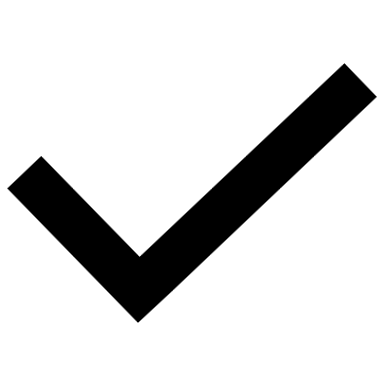 เวลา  13.00 น. เวลา  13.00 น. เวลา  13.00 น. เวลา  13.00 น. โทร. (ให้พิมพ์หมายเลขโทรศัทพ์/โทรสารของ ศบส.)02-5418380โทร. (ให้พิมพ์หมายเลขโทรศัทพ์/โทรสารของ ศบส.)02-5418380โทร. (ให้พิมพ์หมายเลขโทรศัทพ์/โทรสารของ ศบส.)02-5418380โทร. (ให้พิมพ์หมายเลขโทรศัทพ์/โทรสารของ ศบส.)02-5418380โทร. (ให้พิมพ์หมายเลขโทรศัทพ์/โทรสารของ ศบส.)02-5418380โทร. (ให้พิมพ์หมายเลขโทรศัทพ์/โทรสารของ ศบส.)02-5418380โทร. (ให้พิมพ์หมายเลขโทรศัทพ์/โทรสารของ ศบส.)02-5418380โทร. (ให้พิมพ์หมายเลขโทรศัทพ์/โทรสารของ ศบส.)02-5418380โทร. (ให้พิมพ์หมายเลขโทรศัทพ์/โทรสารของ ศบส.)02-5418380โทร. (ให้พิมพ์หมายเลขโทรศัทพ์/โทรสารของ ศบส.)02-5418380รับทาง   โทรศัพท์                  ส่งแบบสอบถาม              อีเมลล์              ถามด้วยตัวเอง         Fax          รับทาง   โทรศัพท์                  ส่งแบบสอบถาม              อีเมลล์              ถามด้วยตัวเอง         Fax          รับทาง   โทรศัพท์                  ส่งแบบสอบถาม              อีเมลล์              ถามด้วยตัวเอง         Fax          รับทาง   โทรศัพท์                  ส่งแบบสอบถาม              อีเมลล์              ถามด้วยตัวเอง         Fax          รับทาง   โทรศัพท์                  ส่งแบบสอบถาม              อีเมลล์              ถามด้วยตัวเอง         Fax          รับทาง   โทรศัพท์                  ส่งแบบสอบถาม              อีเมลล์              ถามด้วยตัวเอง         Fax          รับทาง   โทรศัพท์                  ส่งแบบสอบถาม              อีเมลล์              ถามด้วยตัวเอง         Fax          รับทาง   โทรศัพท์                  ส่งแบบสอบถาม              อีเมลล์              ถามด้วยตัวเอง         Fax          รับทาง   โทรศัพท์                  ส่งแบบสอบถาม              อีเมลล์              ถามด้วยตัวเอง         Fax          รับทาง   โทรศัพท์                  ส่งแบบสอบถาม              อีเมลล์              ถามด้วยตัวเอง         Fax          รับทาง   โทรศัพท์                  ส่งแบบสอบถาม              อีเมลล์              ถามด้วยตัวเอง         Fax          วัน/เดือน/ปีวัน/เดือน/ปีวัน/เดือน/ปีวัน/เดือน/ปี10 กุมภาพันธ์ 256410 กุมภาพันธ์ 256410 กุมภาพันธ์ 256410 กุมภาพันธ์ 256410 กุมภาพันธ์ 2564วัน/เดือน/ปีที่ตอบ 10 กุมภาพันธ์ 2564วัน/เดือน/ปีที่ตอบ 10 กุมภาพันธ์ 2564วัน/เดือน/ปีที่ตอบ 10 กุมภาพันธ์ 2564วัน/เดือน/ปีที่ตอบ 10 กุมภาพันธ์ 2564วัน/เดือน/ปีที่ตอบ 10 กุมภาพันธ์ 2564วัน/เดือน/ปีที่ตอบ 10 กุมภาพันธ์ 2564เวลา  14.30 น. เวลา  14.30 น. เวลา  14.30 น. เวลา  14.30 น. เวลา  14.30 น. ชื่อผู้ถามชื่อผู้ถามชื่อผู้ถามชื่อผู้ถามภญ. บุศรินทร์ โพดารัตน์ศาภญ. บุศรินทร์ โพดารัตน์ศาภญ. บุศรินทร์ โพดารัตน์ศาภญ. บุศรินทร์ โพดารัตน์ศาภญ. บุศรินทร์ โพดารัตน์ศาผู้ตอบ  ภก. ปัญญา วัฒนเชาวน์พิสุทธิ์ ผู้ตอบ  ภก. ปัญญา วัฒนเชาวน์พิสุทธิ์ ผู้ตอบ  ภก. ปัญญา วัฒนเชาวน์พิสุทธิ์ ผู้ตอบ  ภก. ปัญญา วัฒนเชาวน์พิสุทธิ์ ผู้ตอบ  ภก. ปัญญา วัฒนเชาวน์พิสุทธิ์ ผู้ตอบ  ภก. ปัญญา วัฒนเชาวน์พิสุทธิ์ ผู้ตอบ  ภก. ปัญญา วัฒนเชาวน์พิสุทธิ์ ผู้ตอบ  ภก. ปัญญา วัฒนเชาวน์พิสุทธิ์ ผู้ตอบ  ภก. ปัญญา วัฒนเชาวน์พิสุทธิ์ ผู้ตอบ  ภก. ปัญญา วัฒนเชาวน์พิสุทธิ์ ผู้ตอบ  ภก. ปัญญา วัฒนเชาวน์พิสุทธิ์ ที่อยู่/ที่ทำงานที่อยู่/ที่ทำงานที่อยู่/ที่ทำงานที่อยู่/ที่ทำงานรหัสคำถามรหัสคำถามIdentificationIdentificationIdentificationIdentificationIdentificationTherapeuticsTherapeuticsTherapeuticsTherapeuticsศบส. 15 ลาดพร้าว ศบส. 15 ลาดพร้าว ศบส. 15 ลาดพร้าว ศบส. 15 ลาดพร้าว ศบส. 15 ลาดพร้าว ศบส. 15 ลาดพร้าว ADR & Side effectsADR & Side effectsADR & Side effectsADR & Side effectsADR & Side effectsDosage/AdministrationDosage/AdministrationDosage/AdministrationDosage/AdministrationPharmacodinamicPharmacodinamicPharmacodinamicPharmacodinamicPharmacodinamicToxicity/PoisoningToxicity/PoisoningToxicity/PoisoningToxicity/Poisoning Pharmacokinetics Pharmacokinetics Pharmacokinetics Pharmacokinetics PharmacokineticsDIDIDIDIตำแหน่งตำแหน่งตำแหน่งแพทย์	เภสัชกรพยาบาล         บุคคลภายนอกเจ้าหน้าที่อื่น	ระบุ	แพทย์	เภสัชกรพยาบาล         บุคคลภายนอกเจ้าหน้าที่อื่น	ระบุ	แพทย์	เภสัชกรพยาบาล         บุคคลภายนอกเจ้าหน้าที่อื่น	ระบุ	แพทย์	เภสัชกรพยาบาล         บุคคลภายนอกเจ้าหน้าที่อื่น	ระบุ	แพทย์	เภสัชกรพยาบาล         บุคคลภายนอกเจ้าหน้าที่อื่น	ระบุ	แพทย์	เภสัชกรพยาบาล         บุคคลภายนอกเจ้าหน้าที่อื่น	ระบุ	Herbals/Conventional medicationHerbals/Conventional medicationHerbals/Conventional medicationHerbals/Conventional medicationHerbals/Conventional medicationPregnancy/LactationPregnancy/LactationPregnancy/LactationPregnancy/Lactationแพทย์	เภสัชกรพยาบาล         บุคคลภายนอกเจ้าหน้าที่อื่น	ระบุ	แพทย์	เภสัชกรพยาบาล         บุคคลภายนอกเจ้าหน้าที่อื่น	ระบุ	แพทย์	เภสัชกรพยาบาล         บุคคลภายนอกเจ้าหน้าที่อื่น	ระบุ	แพทย์	เภสัชกรพยาบาล         บุคคลภายนอกเจ้าหน้าที่อื่น	ระบุ	แพทย์	เภสัชกรพยาบาล         บุคคลภายนอกเจ้าหน้าที่อื่น	ระบุ	แพทย์	เภสัชกรพยาบาล         บุคคลภายนอกเจ้าหน้าที่อื่น	ระบุ	StorageStorageStorageStorageStorageContraindication/PreventionContraindication/PreventionContraindication/PreventionContraindication/Preventionข้อมูลเกี่ยวกับผู้ป่วย(ถ้ามี)ข้อมูลเกี่ยวกับผู้ป่วย(ถ้ามี)ข้อมูลเกี่ยวกับผู้ป่วย(ถ้ามี)ข้อมูลเกี่ยวกับผู้ป่วย(ถ้ามี)ข้อมูลเกี่ยวกับผู้ป่วย(ถ้ามี)Cosmetics   Other………………………………………Cosmetics   Other………………………………………Cosmetics   Other………………………………………Cosmetics   Other………………………………………Cosmetics   Other………………………………………Cosmetics   Other………………………………………Cosmetics   Other………………………………………Cosmetics   Other………………………………………Cosmetics   Other………………………………………อายุ   70     ปีอายุ   70     ปีอายุ   70     ปีเพศ หญิงเพศ หญิงเพศ หญิงน้ำหนัก    66.5          kg.น้ำหนัก    66.5          kg.น้ำหนัก    66.5          kg.เชื้อชาติ  ไทยเชื้อชาติ  ไทยเชื้อชาติ  ไทยเชื้อชาติ  ไทยอาชีพ  N/A อาชีพ  N/A อาชีพ  N/A อาชีพ  N/A อาชีพ  N/A อาชีพ  N/A การวินิจฉัย  HT. gout, DLPการวินิจฉัย  HT. gout, DLPการวินิจฉัย  HT. gout, DLPการวินิจฉัย  HT. gout, DLPการวินิจฉัย  HT. gout, DLPการวินิจฉัย  HT. gout, DLPการวินิจฉัย  HT. gout, DLPการวินิจฉัย  HT. gout, DLPการวินิจฉัย  HT. gout, DLPโรคประจำตัว  HT, goutโรคประจำตัว  HT, goutโรคประจำตัว  HT, goutโรคประจำตัว  HT, goutโรคประจำตัว  HT, goutโรคประจำตัว  HT, goutโรคประจำตัว  HT, goutโรคประจำตัว  HT, goutโรคประจำตัว  HT, goutโรคประจำตัว  HT, goutโรคประจำตัว  HT, goutประวัติการแพ้ยา  NKDAประวัติการแพ้ยา  NKDAประวัติการแพ้ยา  NKDAประวัติการแพ้ยา  NKDAประวัติการแพ้ยา  NKDAประวัติการแพ้ยา  NKDAประวัติการแพ้ยา  NKDAประวัติการแพ้ยา  NKDAประวัติการแพ้ยา  NKDAประวัติการแพ้ยา  NKDAประวัติการแพ้ยา  NKDAประวัติการแพ้ยา  NKDAประวัติการแพ้ยา  NKDAประวัติการแพ้ยา  NKDAประวัติการแพ้ยา  NKDAประวัติการแพ้ยา  NKDAประวัติการแพ้ยา  NKDAประวัติการแพ้ยา  NKDAประวัติการแพ้ยา  NKDAประวัติการแพ้ยา  NKDAยาที่กำลังใช้  Amlodipine 10 mg 1x1 po pc / Allopurinol 100 mg po pc (Mon&Thu) / CaCO3 1 g 1x1 po pc / NaHCO3 1x2 po pc / Hydralazine 50 mg 2x3 po pc / Simvastatin 40 mg ½ x 1 po hs ยาที่กำลังใช้  Amlodipine 10 mg 1x1 po pc / Allopurinol 100 mg po pc (Mon&Thu) / CaCO3 1 g 1x1 po pc / NaHCO3 1x2 po pc / Hydralazine 50 mg 2x3 po pc / Simvastatin 40 mg ½ x 1 po hs ยาที่กำลังใช้  Amlodipine 10 mg 1x1 po pc / Allopurinol 100 mg po pc (Mon&Thu) / CaCO3 1 g 1x1 po pc / NaHCO3 1x2 po pc / Hydralazine 50 mg 2x3 po pc / Simvastatin 40 mg ½ x 1 po hs ยาที่กำลังใช้  Amlodipine 10 mg 1x1 po pc / Allopurinol 100 mg po pc (Mon&Thu) / CaCO3 1 g 1x1 po pc / NaHCO3 1x2 po pc / Hydralazine 50 mg 2x3 po pc / Simvastatin 40 mg ½ x 1 po hs ยาที่กำลังใช้  Amlodipine 10 mg 1x1 po pc / Allopurinol 100 mg po pc (Mon&Thu) / CaCO3 1 g 1x1 po pc / NaHCO3 1x2 po pc / Hydralazine 50 mg 2x3 po pc / Simvastatin 40 mg ½ x 1 po hs ยาที่กำลังใช้  Amlodipine 10 mg 1x1 po pc / Allopurinol 100 mg po pc (Mon&Thu) / CaCO3 1 g 1x1 po pc / NaHCO3 1x2 po pc / Hydralazine 50 mg 2x3 po pc / Simvastatin 40 mg ½ x 1 po hs ยาที่กำลังใช้  Amlodipine 10 mg 1x1 po pc / Allopurinol 100 mg po pc (Mon&Thu) / CaCO3 1 g 1x1 po pc / NaHCO3 1x2 po pc / Hydralazine 50 mg 2x3 po pc / Simvastatin 40 mg ½ x 1 po hs ยาที่กำลังใช้  Amlodipine 10 mg 1x1 po pc / Allopurinol 100 mg po pc (Mon&Thu) / CaCO3 1 g 1x1 po pc / NaHCO3 1x2 po pc / Hydralazine 50 mg 2x3 po pc / Simvastatin 40 mg ½ x 1 po hs ยาที่กำลังใช้  Amlodipine 10 mg 1x1 po pc / Allopurinol 100 mg po pc (Mon&Thu) / CaCO3 1 g 1x1 po pc / NaHCO3 1x2 po pc / Hydralazine 50 mg 2x3 po pc / Simvastatin 40 mg ½ x 1 po hs ยาที่กำลังใช้  Amlodipine 10 mg 1x1 po pc / Allopurinol 100 mg po pc (Mon&Thu) / CaCO3 1 g 1x1 po pc / NaHCO3 1x2 po pc / Hydralazine 50 mg 2x3 po pc / Simvastatin 40 mg ½ x 1 po hs ยาที่กำลังใช้  Amlodipine 10 mg 1x1 po pc / Allopurinol 100 mg po pc (Mon&Thu) / CaCO3 1 g 1x1 po pc / NaHCO3 1x2 po pc / Hydralazine 50 mg 2x3 po pc / Simvastatin 40 mg ½ x 1 po hs ยาที่กำลังใช้  Amlodipine 10 mg 1x1 po pc / Allopurinol 100 mg po pc (Mon&Thu) / CaCO3 1 g 1x1 po pc / NaHCO3 1x2 po pc / Hydralazine 50 mg 2x3 po pc / Simvastatin 40 mg ½ x 1 po hs ยาที่กำลังใช้  Amlodipine 10 mg 1x1 po pc / Allopurinol 100 mg po pc (Mon&Thu) / CaCO3 1 g 1x1 po pc / NaHCO3 1x2 po pc / Hydralazine 50 mg 2x3 po pc / Simvastatin 40 mg ½ x 1 po hs ยาที่กำลังใช้  Amlodipine 10 mg 1x1 po pc / Allopurinol 100 mg po pc (Mon&Thu) / CaCO3 1 g 1x1 po pc / NaHCO3 1x2 po pc / Hydralazine 50 mg 2x3 po pc / Simvastatin 40 mg ½ x 1 po hs ยาที่กำลังใช้  Amlodipine 10 mg 1x1 po pc / Allopurinol 100 mg po pc (Mon&Thu) / CaCO3 1 g 1x1 po pc / NaHCO3 1x2 po pc / Hydralazine 50 mg 2x3 po pc / Simvastatin 40 mg ½ x 1 po hs ยาที่กำลังใช้  Amlodipine 10 mg 1x1 po pc / Allopurinol 100 mg po pc (Mon&Thu) / CaCO3 1 g 1x1 po pc / NaHCO3 1x2 po pc / Hydralazine 50 mg 2x3 po pc / Simvastatin 40 mg ½ x 1 po hs ยาที่กำลังใช้  Amlodipine 10 mg 1x1 po pc / Allopurinol 100 mg po pc (Mon&Thu) / CaCO3 1 g 1x1 po pc / NaHCO3 1x2 po pc / Hydralazine 50 mg 2x3 po pc / Simvastatin 40 mg ½ x 1 po hs ยาที่กำลังใช้  Amlodipine 10 mg 1x1 po pc / Allopurinol 100 mg po pc (Mon&Thu) / CaCO3 1 g 1x1 po pc / NaHCO3 1x2 po pc / Hydralazine 50 mg 2x3 po pc / Simvastatin 40 mg ½ x 1 po hs ยาที่กำลังใช้  Amlodipine 10 mg 1x1 po pc / Allopurinol 100 mg po pc (Mon&Thu) / CaCO3 1 g 1x1 po pc / NaHCO3 1x2 po pc / Hydralazine 50 mg 2x3 po pc / Simvastatin 40 mg ½ x 1 po hs ยาที่กำลังใช้  Amlodipine 10 mg 1x1 po pc / Allopurinol 100 mg po pc (Mon&Thu) / CaCO3 1 g 1x1 po pc / NaHCO3 1x2 po pc / Hydralazine 50 mg 2x3 po pc / Simvastatin 40 mg ½ x 1 po hs คำถาม(กรุณาให้รายละเอียดของคำถามมากที่สุดเท่าที่เป็นไปได้)(กรุณาให้รายละเอียดของคำถามมากที่สุดเท่าที่เป็นไปได้)(กรุณาให้รายละเอียดของคำถามมากที่สุดเท่าที่เป็นไปได้)(กรุณาให้รายละเอียดของคำถามมากที่สุดเท่าที่เป็นไปได้)(กรุณาให้รายละเอียดของคำถามมากที่สุดเท่าที่เป็นไปได้)(กรุณาให้รายละเอียดของคำถามมากที่สุดเท่าที่เป็นไปได้)(กรุณาให้รายละเอียดของคำถามมากที่สุดเท่าที่เป็นไปได้)(กรุณาให้รายละเอียดของคำถามมากที่สุดเท่าที่เป็นไปได้)(กรุณาให้รายละเอียดของคำถามมากที่สุดเท่าที่เป็นไปได้)(กรุณาให้รายละเอียดของคำถามมากที่สุดเท่าที่เป็นไปได้)(กรุณาให้รายละเอียดของคำถามมากที่สุดเท่าที่เป็นไปได้)(กรุณาให้รายละเอียดของคำถามมากที่สุดเท่าที่เป็นไปได้)(กรุณาให้รายละเอียดของคำถามมากที่สุดเท่าที่เป็นไปได้)(กรุณาให้รายละเอียดของคำถามมากที่สุดเท่าที่เป็นไปได้)(กรุณาให้รายละเอียดของคำถามมากที่สุดเท่าที่เป็นไปได้)(กรุณาให้รายละเอียดของคำถามมากที่สุดเท่าที่เป็นไปได้)(กรุณาให้รายละเอียดของคำถามมากที่สุดเท่าที่เป็นไปได้)เมื่อ 16 ธ.ค. 63 ได้มีการเพิ่มยาคือได้ Hydralazine 50 mg 2x3 po pc  กับ Simvastatin 40 mg ½ x 1 po pc ให้ผู้ป่วย แต่เมื่อผู้ป่วยได้รับยาไป รู้สึกชาแตมแขนขา ใจสั่น จึงกลับมาพบแพทย์อีกครั้ง แพทย์วินิจฉัยส่ง consult เภสัชกรเรื่อง แต่ได้ตอบคำถามไปเบื้องต้นว่ายาสองตัวนี้เป็นคู่ DI กัน จึงอยากทราบวิธีการจัดการค่ะ เมื่อ 16 ธ.ค. 63 ได้มีการเพิ่มยาคือได้ Hydralazine 50 mg 2x3 po pc  กับ Simvastatin 40 mg ½ x 1 po pc ให้ผู้ป่วย แต่เมื่อผู้ป่วยได้รับยาไป รู้สึกชาแตมแขนขา ใจสั่น จึงกลับมาพบแพทย์อีกครั้ง แพทย์วินิจฉัยส่ง consult เภสัชกรเรื่อง แต่ได้ตอบคำถามไปเบื้องต้นว่ายาสองตัวนี้เป็นคู่ DI กัน จึงอยากทราบวิธีการจัดการค่ะ เมื่อ 16 ธ.ค. 63 ได้มีการเพิ่มยาคือได้ Hydralazine 50 mg 2x3 po pc  กับ Simvastatin 40 mg ½ x 1 po pc ให้ผู้ป่วย แต่เมื่อผู้ป่วยได้รับยาไป รู้สึกชาแตมแขนขา ใจสั่น จึงกลับมาพบแพทย์อีกครั้ง แพทย์วินิจฉัยส่ง consult เภสัชกรเรื่อง แต่ได้ตอบคำถามไปเบื้องต้นว่ายาสองตัวนี้เป็นคู่ DI กัน จึงอยากทราบวิธีการจัดการค่ะ เมื่อ 16 ธ.ค. 63 ได้มีการเพิ่มยาคือได้ Hydralazine 50 mg 2x3 po pc  กับ Simvastatin 40 mg ½ x 1 po pc ให้ผู้ป่วย แต่เมื่อผู้ป่วยได้รับยาไป รู้สึกชาแตมแขนขา ใจสั่น จึงกลับมาพบแพทย์อีกครั้ง แพทย์วินิจฉัยส่ง consult เภสัชกรเรื่อง แต่ได้ตอบคำถามไปเบื้องต้นว่ายาสองตัวนี้เป็นคู่ DI กัน จึงอยากทราบวิธีการจัดการค่ะ เมื่อ 16 ธ.ค. 63 ได้มีการเพิ่มยาคือได้ Hydralazine 50 mg 2x3 po pc  กับ Simvastatin 40 mg ½ x 1 po pc ให้ผู้ป่วย แต่เมื่อผู้ป่วยได้รับยาไป รู้สึกชาแตมแขนขา ใจสั่น จึงกลับมาพบแพทย์อีกครั้ง แพทย์วินิจฉัยส่ง consult เภสัชกรเรื่อง แต่ได้ตอบคำถามไปเบื้องต้นว่ายาสองตัวนี้เป็นคู่ DI กัน จึงอยากทราบวิธีการจัดการค่ะ เมื่อ 16 ธ.ค. 63 ได้มีการเพิ่มยาคือได้ Hydralazine 50 mg 2x3 po pc  กับ Simvastatin 40 mg ½ x 1 po pc ให้ผู้ป่วย แต่เมื่อผู้ป่วยได้รับยาไป รู้สึกชาแตมแขนขา ใจสั่น จึงกลับมาพบแพทย์อีกครั้ง แพทย์วินิจฉัยส่ง consult เภสัชกรเรื่อง แต่ได้ตอบคำถามไปเบื้องต้นว่ายาสองตัวนี้เป็นคู่ DI กัน จึงอยากทราบวิธีการจัดการค่ะ เมื่อ 16 ธ.ค. 63 ได้มีการเพิ่มยาคือได้ Hydralazine 50 mg 2x3 po pc  กับ Simvastatin 40 mg ½ x 1 po pc ให้ผู้ป่วย แต่เมื่อผู้ป่วยได้รับยาไป รู้สึกชาแตมแขนขา ใจสั่น จึงกลับมาพบแพทย์อีกครั้ง แพทย์วินิจฉัยส่ง consult เภสัชกรเรื่อง แต่ได้ตอบคำถามไปเบื้องต้นว่ายาสองตัวนี้เป็นคู่ DI กัน จึงอยากทราบวิธีการจัดการค่ะ เมื่อ 16 ธ.ค. 63 ได้มีการเพิ่มยาคือได้ Hydralazine 50 mg 2x3 po pc  กับ Simvastatin 40 mg ½ x 1 po pc ให้ผู้ป่วย แต่เมื่อผู้ป่วยได้รับยาไป รู้สึกชาแตมแขนขา ใจสั่น จึงกลับมาพบแพทย์อีกครั้ง แพทย์วินิจฉัยส่ง consult เภสัชกรเรื่อง แต่ได้ตอบคำถามไปเบื้องต้นว่ายาสองตัวนี้เป็นคู่ DI กัน จึงอยากทราบวิธีการจัดการค่ะ เมื่อ 16 ธ.ค. 63 ได้มีการเพิ่มยาคือได้ Hydralazine 50 mg 2x3 po pc  กับ Simvastatin 40 mg ½ x 1 po pc ให้ผู้ป่วย แต่เมื่อผู้ป่วยได้รับยาไป รู้สึกชาแตมแขนขา ใจสั่น จึงกลับมาพบแพทย์อีกครั้ง แพทย์วินิจฉัยส่ง consult เภสัชกรเรื่อง แต่ได้ตอบคำถามไปเบื้องต้นว่ายาสองตัวนี้เป็นคู่ DI กัน จึงอยากทราบวิธีการจัดการค่ะ เมื่อ 16 ธ.ค. 63 ได้มีการเพิ่มยาคือได้ Hydralazine 50 mg 2x3 po pc  กับ Simvastatin 40 mg ½ x 1 po pc ให้ผู้ป่วย แต่เมื่อผู้ป่วยได้รับยาไป รู้สึกชาแตมแขนขา ใจสั่น จึงกลับมาพบแพทย์อีกครั้ง แพทย์วินิจฉัยส่ง consult เภสัชกรเรื่อง แต่ได้ตอบคำถามไปเบื้องต้นว่ายาสองตัวนี้เป็นคู่ DI กัน จึงอยากทราบวิธีการจัดการค่ะ เมื่อ 16 ธ.ค. 63 ได้มีการเพิ่มยาคือได้ Hydralazine 50 mg 2x3 po pc  กับ Simvastatin 40 mg ½ x 1 po pc ให้ผู้ป่วย แต่เมื่อผู้ป่วยได้รับยาไป รู้สึกชาแตมแขนขา ใจสั่น จึงกลับมาพบแพทย์อีกครั้ง แพทย์วินิจฉัยส่ง consult เภสัชกรเรื่อง แต่ได้ตอบคำถามไปเบื้องต้นว่ายาสองตัวนี้เป็นคู่ DI กัน จึงอยากทราบวิธีการจัดการค่ะ เมื่อ 16 ธ.ค. 63 ได้มีการเพิ่มยาคือได้ Hydralazine 50 mg 2x3 po pc  กับ Simvastatin 40 mg ½ x 1 po pc ให้ผู้ป่วย แต่เมื่อผู้ป่วยได้รับยาไป รู้สึกชาแตมแขนขา ใจสั่น จึงกลับมาพบแพทย์อีกครั้ง แพทย์วินิจฉัยส่ง consult เภสัชกรเรื่อง แต่ได้ตอบคำถามไปเบื้องต้นว่ายาสองตัวนี้เป็นคู่ DI กัน จึงอยากทราบวิธีการจัดการค่ะ เมื่อ 16 ธ.ค. 63 ได้มีการเพิ่มยาคือได้ Hydralazine 50 mg 2x3 po pc  กับ Simvastatin 40 mg ½ x 1 po pc ให้ผู้ป่วย แต่เมื่อผู้ป่วยได้รับยาไป รู้สึกชาแตมแขนขา ใจสั่น จึงกลับมาพบแพทย์อีกครั้ง แพทย์วินิจฉัยส่ง consult เภสัชกรเรื่อง แต่ได้ตอบคำถามไปเบื้องต้นว่ายาสองตัวนี้เป็นคู่ DI กัน จึงอยากทราบวิธีการจัดการค่ะ เมื่อ 16 ธ.ค. 63 ได้มีการเพิ่มยาคือได้ Hydralazine 50 mg 2x3 po pc  กับ Simvastatin 40 mg ½ x 1 po pc ให้ผู้ป่วย แต่เมื่อผู้ป่วยได้รับยาไป รู้สึกชาแตมแขนขา ใจสั่น จึงกลับมาพบแพทย์อีกครั้ง แพทย์วินิจฉัยส่ง consult เภสัชกรเรื่อง แต่ได้ตอบคำถามไปเบื้องต้นว่ายาสองตัวนี้เป็นคู่ DI กัน จึงอยากทราบวิธีการจัดการค่ะ เมื่อ 16 ธ.ค. 63 ได้มีการเพิ่มยาคือได้ Hydralazine 50 mg 2x3 po pc  กับ Simvastatin 40 mg ½ x 1 po pc ให้ผู้ป่วย แต่เมื่อผู้ป่วยได้รับยาไป รู้สึกชาแตมแขนขา ใจสั่น จึงกลับมาพบแพทย์อีกครั้ง แพทย์วินิจฉัยส่ง consult เภสัชกรเรื่อง แต่ได้ตอบคำถามไปเบื้องต้นว่ายาสองตัวนี้เป็นคู่ DI กัน จึงอยากทราบวิธีการจัดการค่ะ เมื่อ 16 ธ.ค. 63 ได้มีการเพิ่มยาคือได้ Hydralazine 50 mg 2x3 po pc  กับ Simvastatin 40 mg ½ x 1 po pc ให้ผู้ป่วย แต่เมื่อผู้ป่วยได้รับยาไป รู้สึกชาแตมแขนขา ใจสั่น จึงกลับมาพบแพทย์อีกครั้ง แพทย์วินิจฉัยส่ง consult เภสัชกรเรื่อง แต่ได้ตอบคำถามไปเบื้องต้นว่ายาสองตัวนี้เป็นคู่ DI กัน จึงอยากทราบวิธีการจัดการค่ะ เมื่อ 16 ธ.ค. 63 ได้มีการเพิ่มยาคือได้ Hydralazine 50 mg 2x3 po pc  กับ Simvastatin 40 mg ½ x 1 po pc ให้ผู้ป่วย แต่เมื่อผู้ป่วยได้รับยาไป รู้สึกชาแตมแขนขา ใจสั่น จึงกลับมาพบแพทย์อีกครั้ง แพทย์วินิจฉัยส่ง consult เภสัชกรเรื่อง แต่ได้ตอบคำถามไปเบื้องต้นว่ายาสองตัวนี้เป็นคู่ DI กัน จึงอยากทราบวิธีการจัดการค่ะ เมื่อ 16 ธ.ค. 63 ได้มีการเพิ่มยาคือได้ Hydralazine 50 mg 2x3 po pc  กับ Simvastatin 40 mg ½ x 1 po pc ให้ผู้ป่วย แต่เมื่อผู้ป่วยได้รับยาไป รู้สึกชาแตมแขนขา ใจสั่น จึงกลับมาพบแพทย์อีกครั้ง แพทย์วินิจฉัยส่ง consult เภสัชกรเรื่อง แต่ได้ตอบคำถามไปเบื้องต้นว่ายาสองตัวนี้เป็นคู่ DI กัน จึงอยากทราบวิธีการจัดการค่ะ เมื่อ 16 ธ.ค. 63 ได้มีการเพิ่มยาคือได้ Hydralazine 50 mg 2x3 po pc  กับ Simvastatin 40 mg ½ x 1 po pc ให้ผู้ป่วย แต่เมื่อผู้ป่วยได้รับยาไป รู้สึกชาแตมแขนขา ใจสั่น จึงกลับมาพบแพทย์อีกครั้ง แพทย์วินิจฉัยส่ง consult เภสัชกรเรื่อง แต่ได้ตอบคำถามไปเบื้องต้นว่ายาสองตัวนี้เป็นคู่ DI กัน จึงอยากทราบวิธีการจัดการค่ะ  ข้อมูลผู้ป่วยเพิ่มเติม : 10-02-2564 : BP 152/77  HR 103  LDL  170
                                   16-12-2563 : BP 188/99  HR 86  LDL 170.1 ข้อมูลผู้ป่วยเพิ่มเติม : 10-02-2564 : BP 152/77  HR 103  LDL  170
                                   16-12-2563 : BP 188/99  HR 86  LDL 170.1 ข้อมูลผู้ป่วยเพิ่มเติม : 10-02-2564 : BP 152/77  HR 103  LDL  170
                                   16-12-2563 : BP 188/99  HR 86  LDL 170.1 ข้อมูลผู้ป่วยเพิ่มเติม : 10-02-2564 : BP 152/77  HR 103  LDL  170
                                   16-12-2563 : BP 188/99  HR 86  LDL 170.1 ข้อมูลผู้ป่วยเพิ่มเติม : 10-02-2564 : BP 152/77  HR 103  LDL  170
                                   16-12-2563 : BP 188/99  HR 86  LDL 170.1 ข้อมูลผู้ป่วยเพิ่มเติม : 10-02-2564 : BP 152/77  HR 103  LDL  170
                                   16-12-2563 : BP 188/99  HR 86  LDL 170.1 ข้อมูลผู้ป่วยเพิ่มเติม : 10-02-2564 : BP 152/77  HR 103  LDL  170
                                   16-12-2563 : BP 188/99  HR 86  LDL 170.1 ข้อมูลผู้ป่วยเพิ่มเติม : 10-02-2564 : BP 152/77  HR 103  LDL  170
                                   16-12-2563 : BP 188/99  HR 86  LDL 170.1 ข้อมูลผู้ป่วยเพิ่มเติม : 10-02-2564 : BP 152/77  HR 103  LDL  170
                                   16-12-2563 : BP 188/99  HR 86  LDL 170.1 ข้อมูลผู้ป่วยเพิ่มเติม : 10-02-2564 : BP 152/77  HR 103  LDL  170
                                   16-12-2563 : BP 188/99  HR 86  LDL 170.1 ข้อมูลผู้ป่วยเพิ่มเติม : 10-02-2564 : BP 152/77  HR 103  LDL  170
                                   16-12-2563 : BP 188/99  HR 86  LDL 170.1 ข้อมูลผู้ป่วยเพิ่มเติม : 10-02-2564 : BP 152/77  HR 103  LDL  170
                                   16-12-2563 : BP 188/99  HR 86  LDL 170.1 ข้อมูลผู้ป่วยเพิ่มเติม : 10-02-2564 : BP 152/77  HR 103  LDL  170
                                   16-12-2563 : BP 188/99  HR 86  LDL 170.1 ข้อมูลผู้ป่วยเพิ่มเติม : 10-02-2564 : BP 152/77  HR 103  LDL  170
                                   16-12-2563 : BP 188/99  HR 86  LDL 170.1 ข้อมูลผู้ป่วยเพิ่มเติม : 10-02-2564 : BP 152/77  HR 103  LDL  170
                                   16-12-2563 : BP 188/99  HR 86  LDL 170.1 ข้อมูลผู้ป่วยเพิ่มเติม : 10-02-2564 : BP 152/77  HR 103  LDL  170
                                   16-12-2563 : BP 188/99  HR 86  LDL 170.1 ข้อมูลผู้ป่วยเพิ่มเติม : 10-02-2564 : BP 152/77  HR 103  LDL  170
                                   16-12-2563 : BP 188/99  HR 86  LDL 170.1 ข้อมูลผู้ป่วยเพิ่มเติม : 10-02-2564 : BP 152/77  HR 103  LDL  170
                                   16-12-2563 : BP 188/99  HR 86  LDL 170.1 ข้อมูลผู้ป่วยเพิ่มเติม : 10-02-2564 : BP 152/77  HR 103  LDL  170
                                   16-12-2563 : BP 188/99  HR 86  LDL 170.1ความรีบด่วนความรีบด่วนความรีบด่วนความรีบด่วน 15 – 120 นาที        2 วัน         7 วัน         อื่นๆโปรดระบุ............................................       15 – 120 นาที        2 วัน         7 วัน         อื่นๆโปรดระบุ............................................       15 – 120 นาที        2 วัน         7 วัน         อื่นๆโปรดระบุ............................................       15 – 120 นาที        2 วัน         7 วัน         อื่นๆโปรดระบุ............................................       15 – 120 นาที        2 วัน         7 วัน         อื่นๆโปรดระบุ............................................       15 – 120 นาที        2 วัน         7 วัน         อื่นๆโปรดระบุ............................................       15 – 120 นาที        2 วัน         7 วัน         อื่นๆโปรดระบุ............................................       15 – 120 นาที        2 วัน         7 วัน         อื่นๆโปรดระบุ............................................       15 – 120 นาที        2 วัน         7 วัน         อื่นๆโปรดระบุ............................................       15 – 120 นาที        2 วัน         7 วัน         อื่นๆโปรดระบุ............................................       15 – 120 นาที        2 วัน         7 วัน         อื่นๆโปรดระบุ............................................       15 – 120 นาที        2 วัน         7 วัน         อื่นๆโปรดระบุ............................................       15 – 120 นาที        2 วัน         7 วัน         อื่นๆโปรดระบุ............................................       15 – 120 นาที        2 วัน         7 วัน         อื่นๆโปรดระบุ............................................       15 – 120 นาที        2 วัน         7 วัน         อื่นๆโปรดระบุ............................................       15 – 120 นาที        2 วัน         7 วัน         อื่นๆโปรดระบุ............................................      ข้อมูลเกี่ยวกับยาที่ถาม (ถ้ามี)ข้อมูลเกี่ยวกับยาที่ถาม (ถ้ามี)ข้อมูลเกี่ยวกับยาที่ถาม (ถ้ามี)ข้อมูลเกี่ยวกับยาที่ถาม (ถ้ามี)ข้อมูลเกี่ยวกับยาที่ถาม (ถ้ามี)ข้อมูลเกี่ยวกับยาที่ถาม (ถ้ามี)ชื่อยา ชื่อยา ชื่อยา ชื่อยา ชื่อยา ชื่อยา รูปแบบรูปแบบรูปแบบรูปแบบรูปแบบรูปแบบขนาดความแรงขนาดความแรงขนาดความแรงขนาดความแรงขนาดความแรงขนาดความแรงขนาดความแรงขนาดความแรงคำตอบ-สำหรับข้อมูลยาเบื้องต้น : ยา hydralazine เป็นยาในกลุ่ม direct-acting arteriolar vasodilator ทำหน้าที่ขยายหลอดเลือดแดงโดยตรงโดยเฉพาะในส่วนของหลอดเลือด coronary, cerebral, splanchnic และ renal capillaries ทำหน้าที่ลดความดันผ่านการขยายหลอดเลือดโดยลด total peripheral resistance จากหลักการทำงานของยาดังกล่าว เมื่อรับประทานยานี้เข้าไปมากขึ้นจะทำให้อัตราการเต้นของหัวใจและ cardiac output เพิ่มขึ้น และส่งผลให้เกิด tachycardia หรืออาการใจสั่นที่ผู้ป่วยกำลังประสบอยู่เมื่อรับประทานยานี้ที่เพิ่มเข้าไปล่าสุด  ดังนั้น เพื่อลดอาการไม่พึงประสงค์จากการใช้ยา จึงแนะนำให้ลดขนาดยา Hydralazine ลงจนถึงขนาดต่ำสุดที่สามารถควบคุมความดันได้ดีในผู้ป่วยรายนี้  นอกจากนี้การใช้ hydralazine เป็นตัวเลือกต้นๆในการใช้ลดความดันโลหิตยังไม่ปรากฏในหลักฐานหรือคำแนะนำใด เนื่องจากไม่ได้ช่วยลดอัตราการเสียชีวิตหรือป้องกันการเกิด cardiovascular diseases อื่นๆ แต่อย่างไรก็ตาม ยา hydralazine ปลอดภัยสำหรับผู้ป่วยที่ตั้งครรภ์ จึงเป็นยาตัวเลือกแรกๆที่ใช้ในการลดความดันโลหิตในผู้ป่วยตั้งครรภ์ นอกจากนี้ อ้างอิงจาก 2019 Thai Guidelines on The Treatment of Hypertension จากสมาคมความดันโลหิตสูงแห่งประเทศไทย พบว่าควรเริ่มใช้ยาลดความดันโลหิตจาก 5 กลุ่มดังต่อไปนี้  1.) Angiotensin-Converting Enzyme Inhibitors (ACEIs)  2.) Angiotensin II Receptor Blockers (ARBs)  3.) Calcium Channel Blockers (CCBs)  4.) Thiazide-diuretics และ 5.) Beta-blockers  โดยสามารถเริ่มยา 1 ตัวจากกลุ่มใดก็ได้ข้างต้น และ monitor ผู้ป่วยอย่างใกล้ชิด ถ้าการรับประทานยาเพียงชนิดเดียวไม่ได้ผล ก็ให้เพิ่มยาได้ทีละ 1 กลุ่มร่วมด้วยได้ การเลือกใช้ยาชนิดหนึ่งจาก 5 กลุ่มนี้ จะเพิ่มประสิทธิภาพในการลดความดันโลหิตแก่ผู้ป่วย และยังสามารถลดอัตราการเกิด cardiovascular diseases โดยรวมในอนาคตโดยไม่แตกต่างกันทางสถิติ แต่ต้องระมัดระวังห้ามใช้ยากลุ่ม ACEIs และ ARBs ร่วมกันเด็ดขาดเนื่องจากจะเพิ่มความเสี่ยงไตวายเฉียบพลันมากขึ้น -สำหรับข้อมูลยาเบื้องต้น : ยา hydralazine เป็นยาในกลุ่ม direct-acting arteriolar vasodilator ทำหน้าที่ขยายหลอดเลือดแดงโดยตรงโดยเฉพาะในส่วนของหลอดเลือด coronary, cerebral, splanchnic และ renal capillaries ทำหน้าที่ลดความดันผ่านการขยายหลอดเลือดโดยลด total peripheral resistance จากหลักการทำงานของยาดังกล่าว เมื่อรับประทานยานี้เข้าไปมากขึ้นจะทำให้อัตราการเต้นของหัวใจและ cardiac output เพิ่มขึ้น และส่งผลให้เกิด tachycardia หรืออาการใจสั่นที่ผู้ป่วยกำลังประสบอยู่เมื่อรับประทานยานี้ที่เพิ่มเข้าไปล่าสุด  ดังนั้น เพื่อลดอาการไม่พึงประสงค์จากการใช้ยา จึงแนะนำให้ลดขนาดยา Hydralazine ลงจนถึงขนาดต่ำสุดที่สามารถควบคุมความดันได้ดีในผู้ป่วยรายนี้  นอกจากนี้การใช้ hydralazine เป็นตัวเลือกต้นๆในการใช้ลดความดันโลหิตยังไม่ปรากฏในหลักฐานหรือคำแนะนำใด เนื่องจากไม่ได้ช่วยลดอัตราการเสียชีวิตหรือป้องกันการเกิด cardiovascular diseases อื่นๆ แต่อย่างไรก็ตาม ยา hydralazine ปลอดภัยสำหรับผู้ป่วยที่ตั้งครรภ์ จึงเป็นยาตัวเลือกแรกๆที่ใช้ในการลดความดันโลหิตในผู้ป่วยตั้งครรภ์ นอกจากนี้ อ้างอิงจาก 2019 Thai Guidelines on The Treatment of Hypertension จากสมาคมความดันโลหิตสูงแห่งประเทศไทย พบว่าควรเริ่มใช้ยาลดความดันโลหิตจาก 5 กลุ่มดังต่อไปนี้  1.) Angiotensin-Converting Enzyme Inhibitors (ACEIs)  2.) Angiotensin II Receptor Blockers (ARBs)  3.) Calcium Channel Blockers (CCBs)  4.) Thiazide-diuretics และ 5.) Beta-blockers  โดยสามารถเริ่มยา 1 ตัวจากกลุ่มใดก็ได้ข้างต้น และ monitor ผู้ป่วยอย่างใกล้ชิด ถ้าการรับประทานยาเพียงชนิดเดียวไม่ได้ผล ก็ให้เพิ่มยาได้ทีละ 1 กลุ่มร่วมด้วยได้ การเลือกใช้ยาชนิดหนึ่งจาก 5 กลุ่มนี้ จะเพิ่มประสิทธิภาพในการลดความดันโลหิตแก่ผู้ป่วย และยังสามารถลดอัตราการเกิด cardiovascular diseases โดยรวมในอนาคตโดยไม่แตกต่างกันทางสถิติ แต่ต้องระมัดระวังห้ามใช้ยากลุ่ม ACEIs และ ARBs ร่วมกันเด็ดขาดเนื่องจากจะเพิ่มความเสี่ยงไตวายเฉียบพลันมากขึ้น -สำหรับข้อมูลยาเบื้องต้น : ยา hydralazine เป็นยาในกลุ่ม direct-acting arteriolar vasodilator ทำหน้าที่ขยายหลอดเลือดแดงโดยตรงโดยเฉพาะในส่วนของหลอดเลือด coronary, cerebral, splanchnic และ renal capillaries ทำหน้าที่ลดความดันผ่านการขยายหลอดเลือดโดยลด total peripheral resistance จากหลักการทำงานของยาดังกล่าว เมื่อรับประทานยานี้เข้าไปมากขึ้นจะทำให้อัตราการเต้นของหัวใจและ cardiac output เพิ่มขึ้น และส่งผลให้เกิด tachycardia หรืออาการใจสั่นที่ผู้ป่วยกำลังประสบอยู่เมื่อรับประทานยานี้ที่เพิ่มเข้าไปล่าสุด  ดังนั้น เพื่อลดอาการไม่พึงประสงค์จากการใช้ยา จึงแนะนำให้ลดขนาดยา Hydralazine ลงจนถึงขนาดต่ำสุดที่สามารถควบคุมความดันได้ดีในผู้ป่วยรายนี้  นอกจากนี้การใช้ hydralazine เป็นตัวเลือกต้นๆในการใช้ลดความดันโลหิตยังไม่ปรากฏในหลักฐานหรือคำแนะนำใด เนื่องจากไม่ได้ช่วยลดอัตราการเสียชีวิตหรือป้องกันการเกิด cardiovascular diseases อื่นๆ แต่อย่างไรก็ตาม ยา hydralazine ปลอดภัยสำหรับผู้ป่วยที่ตั้งครรภ์ จึงเป็นยาตัวเลือกแรกๆที่ใช้ในการลดความดันโลหิตในผู้ป่วยตั้งครรภ์ นอกจากนี้ อ้างอิงจาก 2019 Thai Guidelines on The Treatment of Hypertension จากสมาคมความดันโลหิตสูงแห่งประเทศไทย พบว่าควรเริ่มใช้ยาลดความดันโลหิตจาก 5 กลุ่มดังต่อไปนี้  1.) Angiotensin-Converting Enzyme Inhibitors (ACEIs)  2.) Angiotensin II Receptor Blockers (ARBs)  3.) Calcium Channel Blockers (CCBs)  4.) Thiazide-diuretics และ 5.) Beta-blockers  โดยสามารถเริ่มยา 1 ตัวจากกลุ่มใดก็ได้ข้างต้น และ monitor ผู้ป่วยอย่างใกล้ชิด ถ้าการรับประทานยาเพียงชนิดเดียวไม่ได้ผล ก็ให้เพิ่มยาได้ทีละ 1 กลุ่มร่วมด้วยได้ การเลือกใช้ยาชนิดหนึ่งจาก 5 กลุ่มนี้ จะเพิ่มประสิทธิภาพในการลดความดันโลหิตแก่ผู้ป่วย และยังสามารถลดอัตราการเกิด cardiovascular diseases โดยรวมในอนาคตโดยไม่แตกต่างกันทางสถิติ แต่ต้องระมัดระวังห้ามใช้ยากลุ่ม ACEIs และ ARBs ร่วมกันเด็ดขาดเนื่องจากจะเพิ่มความเสี่ยงไตวายเฉียบพลันมากขึ้น -สำหรับข้อมูลยาเบื้องต้น : ยา hydralazine เป็นยาในกลุ่ม direct-acting arteriolar vasodilator ทำหน้าที่ขยายหลอดเลือดแดงโดยตรงโดยเฉพาะในส่วนของหลอดเลือด coronary, cerebral, splanchnic และ renal capillaries ทำหน้าที่ลดความดันผ่านการขยายหลอดเลือดโดยลด total peripheral resistance จากหลักการทำงานของยาดังกล่าว เมื่อรับประทานยานี้เข้าไปมากขึ้นจะทำให้อัตราการเต้นของหัวใจและ cardiac output เพิ่มขึ้น และส่งผลให้เกิด tachycardia หรืออาการใจสั่นที่ผู้ป่วยกำลังประสบอยู่เมื่อรับประทานยานี้ที่เพิ่มเข้าไปล่าสุด  ดังนั้น เพื่อลดอาการไม่พึงประสงค์จากการใช้ยา จึงแนะนำให้ลดขนาดยา Hydralazine ลงจนถึงขนาดต่ำสุดที่สามารถควบคุมความดันได้ดีในผู้ป่วยรายนี้  นอกจากนี้การใช้ hydralazine เป็นตัวเลือกต้นๆในการใช้ลดความดันโลหิตยังไม่ปรากฏในหลักฐานหรือคำแนะนำใด เนื่องจากไม่ได้ช่วยลดอัตราการเสียชีวิตหรือป้องกันการเกิด cardiovascular diseases อื่นๆ แต่อย่างไรก็ตาม ยา hydralazine ปลอดภัยสำหรับผู้ป่วยที่ตั้งครรภ์ จึงเป็นยาตัวเลือกแรกๆที่ใช้ในการลดความดันโลหิตในผู้ป่วยตั้งครรภ์ นอกจากนี้ อ้างอิงจาก 2019 Thai Guidelines on The Treatment of Hypertension จากสมาคมความดันโลหิตสูงแห่งประเทศไทย พบว่าควรเริ่มใช้ยาลดความดันโลหิตจาก 5 กลุ่มดังต่อไปนี้  1.) Angiotensin-Converting Enzyme Inhibitors (ACEIs)  2.) Angiotensin II Receptor Blockers (ARBs)  3.) Calcium Channel Blockers (CCBs)  4.) Thiazide-diuretics และ 5.) Beta-blockers  โดยสามารถเริ่มยา 1 ตัวจากกลุ่มใดก็ได้ข้างต้น และ monitor ผู้ป่วยอย่างใกล้ชิด ถ้าการรับประทานยาเพียงชนิดเดียวไม่ได้ผล ก็ให้เพิ่มยาได้ทีละ 1 กลุ่มร่วมด้วยได้ การเลือกใช้ยาชนิดหนึ่งจาก 5 กลุ่มนี้ จะเพิ่มประสิทธิภาพในการลดความดันโลหิตแก่ผู้ป่วย และยังสามารถลดอัตราการเกิด cardiovascular diseases โดยรวมในอนาคตโดยไม่แตกต่างกันทางสถิติ แต่ต้องระมัดระวังห้ามใช้ยากลุ่ม ACEIs และ ARBs ร่วมกันเด็ดขาดเนื่องจากจะเพิ่มความเสี่ยงไตวายเฉียบพลันมากขึ้น -สำหรับข้อมูลยาเบื้องต้น : ยา hydralazine เป็นยาในกลุ่ม direct-acting arteriolar vasodilator ทำหน้าที่ขยายหลอดเลือดแดงโดยตรงโดยเฉพาะในส่วนของหลอดเลือด coronary, cerebral, splanchnic และ renal capillaries ทำหน้าที่ลดความดันผ่านการขยายหลอดเลือดโดยลด total peripheral resistance จากหลักการทำงานของยาดังกล่าว เมื่อรับประทานยานี้เข้าไปมากขึ้นจะทำให้อัตราการเต้นของหัวใจและ cardiac output เพิ่มขึ้น และส่งผลให้เกิด tachycardia หรืออาการใจสั่นที่ผู้ป่วยกำลังประสบอยู่เมื่อรับประทานยานี้ที่เพิ่มเข้าไปล่าสุด  ดังนั้น เพื่อลดอาการไม่พึงประสงค์จากการใช้ยา จึงแนะนำให้ลดขนาดยา Hydralazine ลงจนถึงขนาดต่ำสุดที่สามารถควบคุมความดันได้ดีในผู้ป่วยรายนี้  นอกจากนี้การใช้ hydralazine เป็นตัวเลือกต้นๆในการใช้ลดความดันโลหิตยังไม่ปรากฏในหลักฐานหรือคำแนะนำใด เนื่องจากไม่ได้ช่วยลดอัตราการเสียชีวิตหรือป้องกันการเกิด cardiovascular diseases อื่นๆ แต่อย่างไรก็ตาม ยา hydralazine ปลอดภัยสำหรับผู้ป่วยที่ตั้งครรภ์ จึงเป็นยาตัวเลือกแรกๆที่ใช้ในการลดความดันโลหิตในผู้ป่วยตั้งครรภ์ นอกจากนี้ อ้างอิงจาก 2019 Thai Guidelines on The Treatment of Hypertension จากสมาคมความดันโลหิตสูงแห่งประเทศไทย พบว่าควรเริ่มใช้ยาลดความดันโลหิตจาก 5 กลุ่มดังต่อไปนี้  1.) Angiotensin-Converting Enzyme Inhibitors (ACEIs)  2.) Angiotensin II Receptor Blockers (ARBs)  3.) Calcium Channel Blockers (CCBs)  4.) Thiazide-diuretics และ 5.) Beta-blockers  โดยสามารถเริ่มยา 1 ตัวจากกลุ่มใดก็ได้ข้างต้น และ monitor ผู้ป่วยอย่างใกล้ชิด ถ้าการรับประทานยาเพียงชนิดเดียวไม่ได้ผล ก็ให้เพิ่มยาได้ทีละ 1 กลุ่มร่วมด้วยได้ การเลือกใช้ยาชนิดหนึ่งจาก 5 กลุ่มนี้ จะเพิ่มประสิทธิภาพในการลดความดันโลหิตแก่ผู้ป่วย และยังสามารถลดอัตราการเกิด cardiovascular diseases โดยรวมในอนาคตโดยไม่แตกต่างกันทางสถิติ แต่ต้องระมัดระวังห้ามใช้ยากลุ่ม ACEIs และ ARBs ร่วมกันเด็ดขาดเนื่องจากจะเพิ่มความเสี่ยงไตวายเฉียบพลันมากขึ้น -สำหรับข้อมูลยาเบื้องต้น : ยา hydralazine เป็นยาในกลุ่ม direct-acting arteriolar vasodilator ทำหน้าที่ขยายหลอดเลือดแดงโดยตรงโดยเฉพาะในส่วนของหลอดเลือด coronary, cerebral, splanchnic และ renal capillaries ทำหน้าที่ลดความดันผ่านการขยายหลอดเลือดโดยลด total peripheral resistance จากหลักการทำงานของยาดังกล่าว เมื่อรับประทานยานี้เข้าไปมากขึ้นจะทำให้อัตราการเต้นของหัวใจและ cardiac output เพิ่มขึ้น และส่งผลให้เกิด tachycardia หรืออาการใจสั่นที่ผู้ป่วยกำลังประสบอยู่เมื่อรับประทานยานี้ที่เพิ่มเข้าไปล่าสุด  ดังนั้น เพื่อลดอาการไม่พึงประสงค์จากการใช้ยา จึงแนะนำให้ลดขนาดยา Hydralazine ลงจนถึงขนาดต่ำสุดที่สามารถควบคุมความดันได้ดีในผู้ป่วยรายนี้  นอกจากนี้การใช้ hydralazine เป็นตัวเลือกต้นๆในการใช้ลดความดันโลหิตยังไม่ปรากฏในหลักฐานหรือคำแนะนำใด เนื่องจากไม่ได้ช่วยลดอัตราการเสียชีวิตหรือป้องกันการเกิด cardiovascular diseases อื่นๆ แต่อย่างไรก็ตาม ยา hydralazine ปลอดภัยสำหรับผู้ป่วยที่ตั้งครรภ์ จึงเป็นยาตัวเลือกแรกๆที่ใช้ในการลดความดันโลหิตในผู้ป่วยตั้งครรภ์ นอกจากนี้ อ้างอิงจาก 2019 Thai Guidelines on The Treatment of Hypertension จากสมาคมความดันโลหิตสูงแห่งประเทศไทย พบว่าควรเริ่มใช้ยาลดความดันโลหิตจาก 5 กลุ่มดังต่อไปนี้  1.) Angiotensin-Converting Enzyme Inhibitors (ACEIs)  2.) Angiotensin II Receptor Blockers (ARBs)  3.) Calcium Channel Blockers (CCBs)  4.) Thiazide-diuretics และ 5.) Beta-blockers  โดยสามารถเริ่มยา 1 ตัวจากกลุ่มใดก็ได้ข้างต้น และ monitor ผู้ป่วยอย่างใกล้ชิด ถ้าการรับประทานยาเพียงชนิดเดียวไม่ได้ผล ก็ให้เพิ่มยาได้ทีละ 1 กลุ่มร่วมด้วยได้ การเลือกใช้ยาชนิดหนึ่งจาก 5 กลุ่มนี้ จะเพิ่มประสิทธิภาพในการลดความดันโลหิตแก่ผู้ป่วย และยังสามารถลดอัตราการเกิด cardiovascular diseases โดยรวมในอนาคตโดยไม่แตกต่างกันทางสถิติ แต่ต้องระมัดระวังห้ามใช้ยากลุ่ม ACEIs และ ARBs ร่วมกันเด็ดขาดเนื่องจากจะเพิ่มความเสี่ยงไตวายเฉียบพลันมากขึ้น -สำหรับข้อมูลยาเบื้องต้น : ยา hydralazine เป็นยาในกลุ่ม direct-acting arteriolar vasodilator ทำหน้าที่ขยายหลอดเลือดแดงโดยตรงโดยเฉพาะในส่วนของหลอดเลือด coronary, cerebral, splanchnic และ renal capillaries ทำหน้าที่ลดความดันผ่านการขยายหลอดเลือดโดยลด total peripheral resistance จากหลักการทำงานของยาดังกล่าว เมื่อรับประทานยานี้เข้าไปมากขึ้นจะทำให้อัตราการเต้นของหัวใจและ cardiac output เพิ่มขึ้น และส่งผลให้เกิด tachycardia หรืออาการใจสั่นที่ผู้ป่วยกำลังประสบอยู่เมื่อรับประทานยานี้ที่เพิ่มเข้าไปล่าสุด  ดังนั้น เพื่อลดอาการไม่พึงประสงค์จากการใช้ยา จึงแนะนำให้ลดขนาดยา Hydralazine ลงจนถึงขนาดต่ำสุดที่สามารถควบคุมความดันได้ดีในผู้ป่วยรายนี้  นอกจากนี้การใช้ hydralazine เป็นตัวเลือกต้นๆในการใช้ลดความดันโลหิตยังไม่ปรากฏในหลักฐานหรือคำแนะนำใด เนื่องจากไม่ได้ช่วยลดอัตราการเสียชีวิตหรือป้องกันการเกิด cardiovascular diseases อื่นๆ แต่อย่างไรก็ตาม ยา hydralazine ปลอดภัยสำหรับผู้ป่วยที่ตั้งครรภ์ จึงเป็นยาตัวเลือกแรกๆที่ใช้ในการลดความดันโลหิตในผู้ป่วยตั้งครรภ์ นอกจากนี้ อ้างอิงจาก 2019 Thai Guidelines on The Treatment of Hypertension จากสมาคมความดันโลหิตสูงแห่งประเทศไทย พบว่าควรเริ่มใช้ยาลดความดันโลหิตจาก 5 กลุ่มดังต่อไปนี้  1.) Angiotensin-Converting Enzyme Inhibitors (ACEIs)  2.) Angiotensin II Receptor Blockers (ARBs)  3.) Calcium Channel Blockers (CCBs)  4.) Thiazide-diuretics และ 5.) Beta-blockers  โดยสามารถเริ่มยา 1 ตัวจากกลุ่มใดก็ได้ข้างต้น และ monitor ผู้ป่วยอย่างใกล้ชิด ถ้าการรับประทานยาเพียงชนิดเดียวไม่ได้ผล ก็ให้เพิ่มยาได้ทีละ 1 กลุ่มร่วมด้วยได้ การเลือกใช้ยาชนิดหนึ่งจาก 5 กลุ่มนี้ จะเพิ่มประสิทธิภาพในการลดความดันโลหิตแก่ผู้ป่วย และยังสามารถลดอัตราการเกิด cardiovascular diseases โดยรวมในอนาคตโดยไม่แตกต่างกันทางสถิติ แต่ต้องระมัดระวังห้ามใช้ยากลุ่ม ACEIs และ ARBs ร่วมกันเด็ดขาดเนื่องจากจะเพิ่มความเสี่ยงไตวายเฉียบพลันมากขึ้น -สำหรับข้อมูลยาเบื้องต้น : ยา hydralazine เป็นยาในกลุ่ม direct-acting arteriolar vasodilator ทำหน้าที่ขยายหลอดเลือดแดงโดยตรงโดยเฉพาะในส่วนของหลอดเลือด coronary, cerebral, splanchnic และ renal capillaries ทำหน้าที่ลดความดันผ่านการขยายหลอดเลือดโดยลด total peripheral resistance จากหลักการทำงานของยาดังกล่าว เมื่อรับประทานยานี้เข้าไปมากขึ้นจะทำให้อัตราการเต้นของหัวใจและ cardiac output เพิ่มขึ้น และส่งผลให้เกิด tachycardia หรืออาการใจสั่นที่ผู้ป่วยกำลังประสบอยู่เมื่อรับประทานยานี้ที่เพิ่มเข้าไปล่าสุด  ดังนั้น เพื่อลดอาการไม่พึงประสงค์จากการใช้ยา จึงแนะนำให้ลดขนาดยา Hydralazine ลงจนถึงขนาดต่ำสุดที่สามารถควบคุมความดันได้ดีในผู้ป่วยรายนี้  นอกจากนี้การใช้ hydralazine เป็นตัวเลือกต้นๆในการใช้ลดความดันโลหิตยังไม่ปรากฏในหลักฐานหรือคำแนะนำใด เนื่องจากไม่ได้ช่วยลดอัตราการเสียชีวิตหรือป้องกันการเกิด cardiovascular diseases อื่นๆ แต่อย่างไรก็ตาม ยา hydralazine ปลอดภัยสำหรับผู้ป่วยที่ตั้งครรภ์ จึงเป็นยาตัวเลือกแรกๆที่ใช้ในการลดความดันโลหิตในผู้ป่วยตั้งครรภ์ นอกจากนี้ อ้างอิงจาก 2019 Thai Guidelines on The Treatment of Hypertension จากสมาคมความดันโลหิตสูงแห่งประเทศไทย พบว่าควรเริ่มใช้ยาลดความดันโลหิตจาก 5 กลุ่มดังต่อไปนี้  1.) Angiotensin-Converting Enzyme Inhibitors (ACEIs)  2.) Angiotensin II Receptor Blockers (ARBs)  3.) Calcium Channel Blockers (CCBs)  4.) Thiazide-diuretics และ 5.) Beta-blockers  โดยสามารถเริ่มยา 1 ตัวจากกลุ่มใดก็ได้ข้างต้น และ monitor ผู้ป่วยอย่างใกล้ชิด ถ้าการรับประทานยาเพียงชนิดเดียวไม่ได้ผล ก็ให้เพิ่มยาได้ทีละ 1 กลุ่มร่วมด้วยได้ การเลือกใช้ยาชนิดหนึ่งจาก 5 กลุ่มนี้ จะเพิ่มประสิทธิภาพในการลดความดันโลหิตแก่ผู้ป่วย และยังสามารถลดอัตราการเกิด cardiovascular diseases โดยรวมในอนาคตโดยไม่แตกต่างกันทางสถิติ แต่ต้องระมัดระวังห้ามใช้ยากลุ่ม ACEIs และ ARBs ร่วมกันเด็ดขาดเนื่องจากจะเพิ่มความเสี่ยงไตวายเฉียบพลันมากขึ้น -สำหรับข้อมูลยาเบื้องต้น : ยา hydralazine เป็นยาในกลุ่ม direct-acting arteriolar vasodilator ทำหน้าที่ขยายหลอดเลือดแดงโดยตรงโดยเฉพาะในส่วนของหลอดเลือด coronary, cerebral, splanchnic และ renal capillaries ทำหน้าที่ลดความดันผ่านการขยายหลอดเลือดโดยลด total peripheral resistance จากหลักการทำงานของยาดังกล่าว เมื่อรับประทานยานี้เข้าไปมากขึ้นจะทำให้อัตราการเต้นของหัวใจและ cardiac output เพิ่มขึ้น และส่งผลให้เกิด tachycardia หรืออาการใจสั่นที่ผู้ป่วยกำลังประสบอยู่เมื่อรับประทานยานี้ที่เพิ่มเข้าไปล่าสุด  ดังนั้น เพื่อลดอาการไม่พึงประสงค์จากการใช้ยา จึงแนะนำให้ลดขนาดยา Hydralazine ลงจนถึงขนาดต่ำสุดที่สามารถควบคุมความดันได้ดีในผู้ป่วยรายนี้  นอกจากนี้การใช้ hydralazine เป็นตัวเลือกต้นๆในการใช้ลดความดันโลหิตยังไม่ปรากฏในหลักฐานหรือคำแนะนำใด เนื่องจากไม่ได้ช่วยลดอัตราการเสียชีวิตหรือป้องกันการเกิด cardiovascular diseases อื่นๆ แต่อย่างไรก็ตาม ยา hydralazine ปลอดภัยสำหรับผู้ป่วยที่ตั้งครรภ์ จึงเป็นยาตัวเลือกแรกๆที่ใช้ในการลดความดันโลหิตในผู้ป่วยตั้งครรภ์ นอกจากนี้ อ้างอิงจาก 2019 Thai Guidelines on The Treatment of Hypertension จากสมาคมความดันโลหิตสูงแห่งประเทศไทย พบว่าควรเริ่มใช้ยาลดความดันโลหิตจาก 5 กลุ่มดังต่อไปนี้  1.) Angiotensin-Converting Enzyme Inhibitors (ACEIs)  2.) Angiotensin II Receptor Blockers (ARBs)  3.) Calcium Channel Blockers (CCBs)  4.) Thiazide-diuretics และ 5.) Beta-blockers  โดยสามารถเริ่มยา 1 ตัวจากกลุ่มใดก็ได้ข้างต้น และ monitor ผู้ป่วยอย่างใกล้ชิด ถ้าการรับประทานยาเพียงชนิดเดียวไม่ได้ผล ก็ให้เพิ่มยาได้ทีละ 1 กลุ่มร่วมด้วยได้ การเลือกใช้ยาชนิดหนึ่งจาก 5 กลุ่มนี้ จะเพิ่มประสิทธิภาพในการลดความดันโลหิตแก่ผู้ป่วย และยังสามารถลดอัตราการเกิด cardiovascular diseases โดยรวมในอนาคตโดยไม่แตกต่างกันทางสถิติ แต่ต้องระมัดระวังห้ามใช้ยากลุ่ม ACEIs และ ARBs ร่วมกันเด็ดขาดเนื่องจากจะเพิ่มความเสี่ยงไตวายเฉียบพลันมากขึ้น -สำหรับข้อมูลยาเบื้องต้น : ยา hydralazine เป็นยาในกลุ่ม direct-acting arteriolar vasodilator ทำหน้าที่ขยายหลอดเลือดแดงโดยตรงโดยเฉพาะในส่วนของหลอดเลือด coronary, cerebral, splanchnic และ renal capillaries ทำหน้าที่ลดความดันผ่านการขยายหลอดเลือดโดยลด total peripheral resistance จากหลักการทำงานของยาดังกล่าว เมื่อรับประทานยานี้เข้าไปมากขึ้นจะทำให้อัตราการเต้นของหัวใจและ cardiac output เพิ่มขึ้น และส่งผลให้เกิด tachycardia หรืออาการใจสั่นที่ผู้ป่วยกำลังประสบอยู่เมื่อรับประทานยานี้ที่เพิ่มเข้าไปล่าสุด  ดังนั้น เพื่อลดอาการไม่พึงประสงค์จากการใช้ยา จึงแนะนำให้ลดขนาดยา Hydralazine ลงจนถึงขนาดต่ำสุดที่สามารถควบคุมความดันได้ดีในผู้ป่วยรายนี้  นอกจากนี้การใช้ hydralazine เป็นตัวเลือกต้นๆในการใช้ลดความดันโลหิตยังไม่ปรากฏในหลักฐานหรือคำแนะนำใด เนื่องจากไม่ได้ช่วยลดอัตราการเสียชีวิตหรือป้องกันการเกิด cardiovascular diseases อื่นๆ แต่อย่างไรก็ตาม ยา hydralazine ปลอดภัยสำหรับผู้ป่วยที่ตั้งครรภ์ จึงเป็นยาตัวเลือกแรกๆที่ใช้ในการลดความดันโลหิตในผู้ป่วยตั้งครรภ์ นอกจากนี้ อ้างอิงจาก 2019 Thai Guidelines on The Treatment of Hypertension จากสมาคมความดันโลหิตสูงแห่งประเทศไทย พบว่าควรเริ่มใช้ยาลดความดันโลหิตจาก 5 กลุ่มดังต่อไปนี้  1.) Angiotensin-Converting Enzyme Inhibitors (ACEIs)  2.) Angiotensin II Receptor Blockers (ARBs)  3.) Calcium Channel Blockers (CCBs)  4.) Thiazide-diuretics และ 5.) Beta-blockers  โดยสามารถเริ่มยา 1 ตัวจากกลุ่มใดก็ได้ข้างต้น และ monitor ผู้ป่วยอย่างใกล้ชิด ถ้าการรับประทานยาเพียงชนิดเดียวไม่ได้ผล ก็ให้เพิ่มยาได้ทีละ 1 กลุ่มร่วมด้วยได้ การเลือกใช้ยาชนิดหนึ่งจาก 5 กลุ่มนี้ จะเพิ่มประสิทธิภาพในการลดความดันโลหิตแก่ผู้ป่วย และยังสามารถลดอัตราการเกิด cardiovascular diseases โดยรวมในอนาคตโดยไม่แตกต่างกันทางสถิติ แต่ต้องระมัดระวังห้ามใช้ยากลุ่ม ACEIs และ ARBs ร่วมกันเด็ดขาดเนื่องจากจะเพิ่มความเสี่ยงไตวายเฉียบพลันมากขึ้น -สำหรับข้อมูลยาเบื้องต้น : ยา hydralazine เป็นยาในกลุ่ม direct-acting arteriolar vasodilator ทำหน้าที่ขยายหลอดเลือดแดงโดยตรงโดยเฉพาะในส่วนของหลอดเลือด coronary, cerebral, splanchnic และ renal capillaries ทำหน้าที่ลดความดันผ่านการขยายหลอดเลือดโดยลด total peripheral resistance จากหลักการทำงานของยาดังกล่าว เมื่อรับประทานยานี้เข้าไปมากขึ้นจะทำให้อัตราการเต้นของหัวใจและ cardiac output เพิ่มขึ้น และส่งผลให้เกิด tachycardia หรืออาการใจสั่นที่ผู้ป่วยกำลังประสบอยู่เมื่อรับประทานยานี้ที่เพิ่มเข้าไปล่าสุด  ดังนั้น เพื่อลดอาการไม่พึงประสงค์จากการใช้ยา จึงแนะนำให้ลดขนาดยา Hydralazine ลงจนถึงขนาดต่ำสุดที่สามารถควบคุมความดันได้ดีในผู้ป่วยรายนี้  นอกจากนี้การใช้ hydralazine เป็นตัวเลือกต้นๆในการใช้ลดความดันโลหิตยังไม่ปรากฏในหลักฐานหรือคำแนะนำใด เนื่องจากไม่ได้ช่วยลดอัตราการเสียชีวิตหรือป้องกันการเกิด cardiovascular diseases อื่นๆ แต่อย่างไรก็ตาม ยา hydralazine ปลอดภัยสำหรับผู้ป่วยที่ตั้งครรภ์ จึงเป็นยาตัวเลือกแรกๆที่ใช้ในการลดความดันโลหิตในผู้ป่วยตั้งครรภ์ นอกจากนี้ อ้างอิงจาก 2019 Thai Guidelines on The Treatment of Hypertension จากสมาคมความดันโลหิตสูงแห่งประเทศไทย พบว่าควรเริ่มใช้ยาลดความดันโลหิตจาก 5 กลุ่มดังต่อไปนี้  1.) Angiotensin-Converting Enzyme Inhibitors (ACEIs)  2.) Angiotensin II Receptor Blockers (ARBs)  3.) Calcium Channel Blockers (CCBs)  4.) Thiazide-diuretics และ 5.) Beta-blockers  โดยสามารถเริ่มยา 1 ตัวจากกลุ่มใดก็ได้ข้างต้น และ monitor ผู้ป่วยอย่างใกล้ชิด ถ้าการรับประทานยาเพียงชนิดเดียวไม่ได้ผล ก็ให้เพิ่มยาได้ทีละ 1 กลุ่มร่วมด้วยได้ การเลือกใช้ยาชนิดหนึ่งจาก 5 กลุ่มนี้ จะเพิ่มประสิทธิภาพในการลดความดันโลหิตแก่ผู้ป่วย และยังสามารถลดอัตราการเกิด cardiovascular diseases โดยรวมในอนาคตโดยไม่แตกต่างกันทางสถิติ แต่ต้องระมัดระวังห้ามใช้ยากลุ่ม ACEIs และ ARBs ร่วมกันเด็ดขาดเนื่องจากจะเพิ่มความเสี่ยงไตวายเฉียบพลันมากขึ้น -สำหรับข้อมูลยาเบื้องต้น : ยา hydralazine เป็นยาในกลุ่ม direct-acting arteriolar vasodilator ทำหน้าที่ขยายหลอดเลือดแดงโดยตรงโดยเฉพาะในส่วนของหลอดเลือด coronary, cerebral, splanchnic และ renal capillaries ทำหน้าที่ลดความดันผ่านการขยายหลอดเลือดโดยลด total peripheral resistance จากหลักการทำงานของยาดังกล่าว เมื่อรับประทานยานี้เข้าไปมากขึ้นจะทำให้อัตราการเต้นของหัวใจและ cardiac output เพิ่มขึ้น และส่งผลให้เกิด tachycardia หรืออาการใจสั่นที่ผู้ป่วยกำลังประสบอยู่เมื่อรับประทานยานี้ที่เพิ่มเข้าไปล่าสุด  ดังนั้น เพื่อลดอาการไม่พึงประสงค์จากการใช้ยา จึงแนะนำให้ลดขนาดยา Hydralazine ลงจนถึงขนาดต่ำสุดที่สามารถควบคุมความดันได้ดีในผู้ป่วยรายนี้  นอกจากนี้การใช้ hydralazine เป็นตัวเลือกต้นๆในการใช้ลดความดันโลหิตยังไม่ปรากฏในหลักฐานหรือคำแนะนำใด เนื่องจากไม่ได้ช่วยลดอัตราการเสียชีวิตหรือป้องกันการเกิด cardiovascular diseases อื่นๆ แต่อย่างไรก็ตาม ยา hydralazine ปลอดภัยสำหรับผู้ป่วยที่ตั้งครรภ์ จึงเป็นยาตัวเลือกแรกๆที่ใช้ในการลดความดันโลหิตในผู้ป่วยตั้งครรภ์ นอกจากนี้ อ้างอิงจาก 2019 Thai Guidelines on The Treatment of Hypertension จากสมาคมความดันโลหิตสูงแห่งประเทศไทย พบว่าควรเริ่มใช้ยาลดความดันโลหิตจาก 5 กลุ่มดังต่อไปนี้  1.) Angiotensin-Converting Enzyme Inhibitors (ACEIs)  2.) Angiotensin II Receptor Blockers (ARBs)  3.) Calcium Channel Blockers (CCBs)  4.) Thiazide-diuretics และ 5.) Beta-blockers  โดยสามารถเริ่มยา 1 ตัวจากกลุ่มใดก็ได้ข้างต้น และ monitor ผู้ป่วยอย่างใกล้ชิด ถ้าการรับประทานยาเพียงชนิดเดียวไม่ได้ผล ก็ให้เพิ่มยาได้ทีละ 1 กลุ่มร่วมด้วยได้ การเลือกใช้ยาชนิดหนึ่งจาก 5 กลุ่มนี้ จะเพิ่มประสิทธิภาพในการลดความดันโลหิตแก่ผู้ป่วย และยังสามารถลดอัตราการเกิด cardiovascular diseases โดยรวมในอนาคตโดยไม่แตกต่างกันทางสถิติ แต่ต้องระมัดระวังห้ามใช้ยากลุ่ม ACEIs และ ARBs ร่วมกันเด็ดขาดเนื่องจากจะเพิ่มความเสี่ยงไตวายเฉียบพลันมากขึ้น -สำหรับข้อมูลยาเบื้องต้น : ยา hydralazine เป็นยาในกลุ่ม direct-acting arteriolar vasodilator ทำหน้าที่ขยายหลอดเลือดแดงโดยตรงโดยเฉพาะในส่วนของหลอดเลือด coronary, cerebral, splanchnic และ renal capillaries ทำหน้าที่ลดความดันผ่านการขยายหลอดเลือดโดยลด total peripheral resistance จากหลักการทำงานของยาดังกล่าว เมื่อรับประทานยานี้เข้าไปมากขึ้นจะทำให้อัตราการเต้นของหัวใจและ cardiac output เพิ่มขึ้น และส่งผลให้เกิด tachycardia หรืออาการใจสั่นที่ผู้ป่วยกำลังประสบอยู่เมื่อรับประทานยานี้ที่เพิ่มเข้าไปล่าสุด  ดังนั้น เพื่อลดอาการไม่พึงประสงค์จากการใช้ยา จึงแนะนำให้ลดขนาดยา Hydralazine ลงจนถึงขนาดต่ำสุดที่สามารถควบคุมความดันได้ดีในผู้ป่วยรายนี้  นอกจากนี้การใช้ hydralazine เป็นตัวเลือกต้นๆในการใช้ลดความดันโลหิตยังไม่ปรากฏในหลักฐานหรือคำแนะนำใด เนื่องจากไม่ได้ช่วยลดอัตราการเสียชีวิตหรือป้องกันการเกิด cardiovascular diseases อื่นๆ แต่อย่างไรก็ตาม ยา hydralazine ปลอดภัยสำหรับผู้ป่วยที่ตั้งครรภ์ จึงเป็นยาตัวเลือกแรกๆที่ใช้ในการลดความดันโลหิตในผู้ป่วยตั้งครรภ์ นอกจากนี้ อ้างอิงจาก 2019 Thai Guidelines on The Treatment of Hypertension จากสมาคมความดันโลหิตสูงแห่งประเทศไทย พบว่าควรเริ่มใช้ยาลดความดันโลหิตจาก 5 กลุ่มดังต่อไปนี้  1.) Angiotensin-Converting Enzyme Inhibitors (ACEIs)  2.) Angiotensin II Receptor Blockers (ARBs)  3.) Calcium Channel Blockers (CCBs)  4.) Thiazide-diuretics และ 5.) Beta-blockers  โดยสามารถเริ่มยา 1 ตัวจากกลุ่มใดก็ได้ข้างต้น และ monitor ผู้ป่วยอย่างใกล้ชิด ถ้าการรับประทานยาเพียงชนิดเดียวไม่ได้ผล ก็ให้เพิ่มยาได้ทีละ 1 กลุ่มร่วมด้วยได้ การเลือกใช้ยาชนิดหนึ่งจาก 5 กลุ่มนี้ จะเพิ่มประสิทธิภาพในการลดความดันโลหิตแก่ผู้ป่วย และยังสามารถลดอัตราการเกิด cardiovascular diseases โดยรวมในอนาคตโดยไม่แตกต่างกันทางสถิติ แต่ต้องระมัดระวังห้ามใช้ยากลุ่ม ACEIs และ ARBs ร่วมกันเด็ดขาดเนื่องจากจะเพิ่มความเสี่ยงไตวายเฉียบพลันมากขึ้น -สำหรับข้อมูลยาเบื้องต้น : ยา hydralazine เป็นยาในกลุ่ม direct-acting arteriolar vasodilator ทำหน้าที่ขยายหลอดเลือดแดงโดยตรงโดยเฉพาะในส่วนของหลอดเลือด coronary, cerebral, splanchnic และ renal capillaries ทำหน้าที่ลดความดันผ่านการขยายหลอดเลือดโดยลด total peripheral resistance จากหลักการทำงานของยาดังกล่าว เมื่อรับประทานยานี้เข้าไปมากขึ้นจะทำให้อัตราการเต้นของหัวใจและ cardiac output เพิ่มขึ้น และส่งผลให้เกิด tachycardia หรืออาการใจสั่นที่ผู้ป่วยกำลังประสบอยู่เมื่อรับประทานยานี้ที่เพิ่มเข้าไปล่าสุด  ดังนั้น เพื่อลดอาการไม่พึงประสงค์จากการใช้ยา จึงแนะนำให้ลดขนาดยา Hydralazine ลงจนถึงขนาดต่ำสุดที่สามารถควบคุมความดันได้ดีในผู้ป่วยรายนี้  นอกจากนี้การใช้ hydralazine เป็นตัวเลือกต้นๆในการใช้ลดความดันโลหิตยังไม่ปรากฏในหลักฐานหรือคำแนะนำใด เนื่องจากไม่ได้ช่วยลดอัตราการเสียชีวิตหรือป้องกันการเกิด cardiovascular diseases อื่นๆ แต่อย่างไรก็ตาม ยา hydralazine ปลอดภัยสำหรับผู้ป่วยที่ตั้งครรภ์ จึงเป็นยาตัวเลือกแรกๆที่ใช้ในการลดความดันโลหิตในผู้ป่วยตั้งครรภ์ นอกจากนี้ อ้างอิงจาก 2019 Thai Guidelines on The Treatment of Hypertension จากสมาคมความดันโลหิตสูงแห่งประเทศไทย พบว่าควรเริ่มใช้ยาลดความดันโลหิตจาก 5 กลุ่มดังต่อไปนี้  1.) Angiotensin-Converting Enzyme Inhibitors (ACEIs)  2.) Angiotensin II Receptor Blockers (ARBs)  3.) Calcium Channel Blockers (CCBs)  4.) Thiazide-diuretics และ 5.) Beta-blockers  โดยสามารถเริ่มยา 1 ตัวจากกลุ่มใดก็ได้ข้างต้น และ monitor ผู้ป่วยอย่างใกล้ชิด ถ้าการรับประทานยาเพียงชนิดเดียวไม่ได้ผล ก็ให้เพิ่มยาได้ทีละ 1 กลุ่มร่วมด้วยได้ การเลือกใช้ยาชนิดหนึ่งจาก 5 กลุ่มนี้ จะเพิ่มประสิทธิภาพในการลดความดันโลหิตแก่ผู้ป่วย และยังสามารถลดอัตราการเกิด cardiovascular diseases โดยรวมในอนาคตโดยไม่แตกต่างกันทางสถิติ แต่ต้องระมัดระวังห้ามใช้ยากลุ่ม ACEIs และ ARBs ร่วมกันเด็ดขาดเนื่องจากจะเพิ่มความเสี่ยงไตวายเฉียบพลันมากขึ้น -สำหรับข้อมูลยาเบื้องต้น : ยา hydralazine เป็นยาในกลุ่ม direct-acting arteriolar vasodilator ทำหน้าที่ขยายหลอดเลือดแดงโดยตรงโดยเฉพาะในส่วนของหลอดเลือด coronary, cerebral, splanchnic และ renal capillaries ทำหน้าที่ลดความดันผ่านการขยายหลอดเลือดโดยลด total peripheral resistance จากหลักการทำงานของยาดังกล่าว เมื่อรับประทานยานี้เข้าไปมากขึ้นจะทำให้อัตราการเต้นของหัวใจและ cardiac output เพิ่มขึ้น และส่งผลให้เกิด tachycardia หรืออาการใจสั่นที่ผู้ป่วยกำลังประสบอยู่เมื่อรับประทานยานี้ที่เพิ่มเข้าไปล่าสุด  ดังนั้น เพื่อลดอาการไม่พึงประสงค์จากการใช้ยา จึงแนะนำให้ลดขนาดยา Hydralazine ลงจนถึงขนาดต่ำสุดที่สามารถควบคุมความดันได้ดีในผู้ป่วยรายนี้  นอกจากนี้การใช้ hydralazine เป็นตัวเลือกต้นๆในการใช้ลดความดันโลหิตยังไม่ปรากฏในหลักฐานหรือคำแนะนำใด เนื่องจากไม่ได้ช่วยลดอัตราการเสียชีวิตหรือป้องกันการเกิด cardiovascular diseases อื่นๆ แต่อย่างไรก็ตาม ยา hydralazine ปลอดภัยสำหรับผู้ป่วยที่ตั้งครรภ์ จึงเป็นยาตัวเลือกแรกๆที่ใช้ในการลดความดันโลหิตในผู้ป่วยตั้งครรภ์ นอกจากนี้ อ้างอิงจาก 2019 Thai Guidelines on The Treatment of Hypertension จากสมาคมความดันโลหิตสูงแห่งประเทศไทย พบว่าควรเริ่มใช้ยาลดความดันโลหิตจาก 5 กลุ่มดังต่อไปนี้  1.) Angiotensin-Converting Enzyme Inhibitors (ACEIs)  2.) Angiotensin II Receptor Blockers (ARBs)  3.) Calcium Channel Blockers (CCBs)  4.) Thiazide-diuretics และ 5.) Beta-blockers  โดยสามารถเริ่มยา 1 ตัวจากกลุ่มใดก็ได้ข้างต้น และ monitor ผู้ป่วยอย่างใกล้ชิด ถ้าการรับประทานยาเพียงชนิดเดียวไม่ได้ผล ก็ให้เพิ่มยาได้ทีละ 1 กลุ่มร่วมด้วยได้ การเลือกใช้ยาชนิดหนึ่งจาก 5 กลุ่มนี้ จะเพิ่มประสิทธิภาพในการลดความดันโลหิตแก่ผู้ป่วย และยังสามารถลดอัตราการเกิด cardiovascular diseases โดยรวมในอนาคตโดยไม่แตกต่างกันทางสถิติ แต่ต้องระมัดระวังห้ามใช้ยากลุ่ม ACEIs และ ARBs ร่วมกันเด็ดขาดเนื่องจากจะเพิ่มความเสี่ยงไตวายเฉียบพลันมากขึ้น -สำหรับข้อมูลยาเบื้องต้น : ยา hydralazine เป็นยาในกลุ่ม direct-acting arteriolar vasodilator ทำหน้าที่ขยายหลอดเลือดแดงโดยตรงโดยเฉพาะในส่วนของหลอดเลือด coronary, cerebral, splanchnic และ renal capillaries ทำหน้าที่ลดความดันผ่านการขยายหลอดเลือดโดยลด total peripheral resistance จากหลักการทำงานของยาดังกล่าว เมื่อรับประทานยานี้เข้าไปมากขึ้นจะทำให้อัตราการเต้นของหัวใจและ cardiac output เพิ่มขึ้น และส่งผลให้เกิด tachycardia หรืออาการใจสั่นที่ผู้ป่วยกำลังประสบอยู่เมื่อรับประทานยานี้ที่เพิ่มเข้าไปล่าสุด  ดังนั้น เพื่อลดอาการไม่พึงประสงค์จากการใช้ยา จึงแนะนำให้ลดขนาดยา Hydralazine ลงจนถึงขนาดต่ำสุดที่สามารถควบคุมความดันได้ดีในผู้ป่วยรายนี้  นอกจากนี้การใช้ hydralazine เป็นตัวเลือกต้นๆในการใช้ลดความดันโลหิตยังไม่ปรากฏในหลักฐานหรือคำแนะนำใด เนื่องจากไม่ได้ช่วยลดอัตราการเสียชีวิตหรือป้องกันการเกิด cardiovascular diseases อื่นๆ แต่อย่างไรก็ตาม ยา hydralazine ปลอดภัยสำหรับผู้ป่วยที่ตั้งครรภ์ จึงเป็นยาตัวเลือกแรกๆที่ใช้ในการลดความดันโลหิตในผู้ป่วยตั้งครรภ์ นอกจากนี้ อ้างอิงจาก 2019 Thai Guidelines on The Treatment of Hypertension จากสมาคมความดันโลหิตสูงแห่งประเทศไทย พบว่าควรเริ่มใช้ยาลดความดันโลหิตจาก 5 กลุ่มดังต่อไปนี้  1.) Angiotensin-Converting Enzyme Inhibitors (ACEIs)  2.) Angiotensin II Receptor Blockers (ARBs)  3.) Calcium Channel Blockers (CCBs)  4.) Thiazide-diuretics และ 5.) Beta-blockers  โดยสามารถเริ่มยา 1 ตัวจากกลุ่มใดก็ได้ข้างต้น และ monitor ผู้ป่วยอย่างใกล้ชิด ถ้าการรับประทานยาเพียงชนิดเดียวไม่ได้ผล ก็ให้เพิ่มยาได้ทีละ 1 กลุ่มร่วมด้วยได้ การเลือกใช้ยาชนิดหนึ่งจาก 5 กลุ่มนี้ จะเพิ่มประสิทธิภาพในการลดความดันโลหิตแก่ผู้ป่วย และยังสามารถลดอัตราการเกิด cardiovascular diseases โดยรวมในอนาคตโดยไม่แตกต่างกันทางสถิติ แต่ต้องระมัดระวังห้ามใช้ยากลุ่ม ACEIs และ ARBs ร่วมกันเด็ดขาดเนื่องจากจะเพิ่มความเสี่ยงไตวายเฉียบพลันมากขึ้น -สำหรับข้อมูลยาเบื้องต้น : ยา hydralazine เป็นยาในกลุ่ม direct-acting arteriolar vasodilator ทำหน้าที่ขยายหลอดเลือดแดงโดยตรงโดยเฉพาะในส่วนของหลอดเลือด coronary, cerebral, splanchnic และ renal capillaries ทำหน้าที่ลดความดันผ่านการขยายหลอดเลือดโดยลด total peripheral resistance จากหลักการทำงานของยาดังกล่าว เมื่อรับประทานยานี้เข้าไปมากขึ้นจะทำให้อัตราการเต้นของหัวใจและ cardiac output เพิ่มขึ้น และส่งผลให้เกิด tachycardia หรืออาการใจสั่นที่ผู้ป่วยกำลังประสบอยู่เมื่อรับประทานยานี้ที่เพิ่มเข้าไปล่าสุด  ดังนั้น เพื่อลดอาการไม่พึงประสงค์จากการใช้ยา จึงแนะนำให้ลดขนาดยา Hydralazine ลงจนถึงขนาดต่ำสุดที่สามารถควบคุมความดันได้ดีในผู้ป่วยรายนี้  นอกจากนี้การใช้ hydralazine เป็นตัวเลือกต้นๆในการใช้ลดความดันโลหิตยังไม่ปรากฏในหลักฐานหรือคำแนะนำใด เนื่องจากไม่ได้ช่วยลดอัตราการเสียชีวิตหรือป้องกันการเกิด cardiovascular diseases อื่นๆ แต่อย่างไรก็ตาม ยา hydralazine ปลอดภัยสำหรับผู้ป่วยที่ตั้งครรภ์ จึงเป็นยาตัวเลือกแรกๆที่ใช้ในการลดความดันโลหิตในผู้ป่วยตั้งครรภ์ นอกจากนี้ อ้างอิงจาก 2019 Thai Guidelines on The Treatment of Hypertension จากสมาคมความดันโลหิตสูงแห่งประเทศไทย พบว่าควรเริ่มใช้ยาลดความดันโลหิตจาก 5 กลุ่มดังต่อไปนี้  1.) Angiotensin-Converting Enzyme Inhibitors (ACEIs)  2.) Angiotensin II Receptor Blockers (ARBs)  3.) Calcium Channel Blockers (CCBs)  4.) Thiazide-diuretics และ 5.) Beta-blockers  โดยสามารถเริ่มยา 1 ตัวจากกลุ่มใดก็ได้ข้างต้น และ monitor ผู้ป่วยอย่างใกล้ชิด ถ้าการรับประทานยาเพียงชนิดเดียวไม่ได้ผล ก็ให้เพิ่มยาได้ทีละ 1 กลุ่มร่วมด้วยได้ การเลือกใช้ยาชนิดหนึ่งจาก 5 กลุ่มนี้ จะเพิ่มประสิทธิภาพในการลดความดันโลหิตแก่ผู้ป่วย และยังสามารถลดอัตราการเกิด cardiovascular diseases โดยรวมในอนาคตโดยไม่แตกต่างกันทางสถิติ แต่ต้องระมัดระวังห้ามใช้ยากลุ่ม ACEIs และ ARBs ร่วมกันเด็ดขาดเนื่องจากจะเพิ่มความเสี่ยงไตวายเฉียบพลันมากขึ้น -สำหรับข้อมูลยาเบื้องต้น : ยา hydralazine เป็นยาในกลุ่ม direct-acting arteriolar vasodilator ทำหน้าที่ขยายหลอดเลือดแดงโดยตรงโดยเฉพาะในส่วนของหลอดเลือด coronary, cerebral, splanchnic และ renal capillaries ทำหน้าที่ลดความดันผ่านการขยายหลอดเลือดโดยลด total peripheral resistance จากหลักการทำงานของยาดังกล่าว เมื่อรับประทานยานี้เข้าไปมากขึ้นจะทำให้อัตราการเต้นของหัวใจและ cardiac output เพิ่มขึ้น และส่งผลให้เกิด tachycardia หรืออาการใจสั่นที่ผู้ป่วยกำลังประสบอยู่เมื่อรับประทานยานี้ที่เพิ่มเข้าไปล่าสุด  ดังนั้น เพื่อลดอาการไม่พึงประสงค์จากการใช้ยา จึงแนะนำให้ลดขนาดยา Hydralazine ลงจนถึงขนาดต่ำสุดที่สามารถควบคุมความดันได้ดีในผู้ป่วยรายนี้  นอกจากนี้การใช้ hydralazine เป็นตัวเลือกต้นๆในการใช้ลดความดันโลหิตยังไม่ปรากฏในหลักฐานหรือคำแนะนำใด เนื่องจากไม่ได้ช่วยลดอัตราการเสียชีวิตหรือป้องกันการเกิด cardiovascular diseases อื่นๆ แต่อย่างไรก็ตาม ยา hydralazine ปลอดภัยสำหรับผู้ป่วยที่ตั้งครรภ์ จึงเป็นยาตัวเลือกแรกๆที่ใช้ในการลดความดันโลหิตในผู้ป่วยตั้งครรภ์ นอกจากนี้ อ้างอิงจาก 2019 Thai Guidelines on The Treatment of Hypertension จากสมาคมความดันโลหิตสูงแห่งประเทศไทย พบว่าควรเริ่มใช้ยาลดความดันโลหิตจาก 5 กลุ่มดังต่อไปนี้  1.) Angiotensin-Converting Enzyme Inhibitors (ACEIs)  2.) Angiotensin II Receptor Blockers (ARBs)  3.) Calcium Channel Blockers (CCBs)  4.) Thiazide-diuretics และ 5.) Beta-blockers  โดยสามารถเริ่มยา 1 ตัวจากกลุ่มใดก็ได้ข้างต้น และ monitor ผู้ป่วยอย่างใกล้ชิด ถ้าการรับประทานยาเพียงชนิดเดียวไม่ได้ผล ก็ให้เพิ่มยาได้ทีละ 1 กลุ่มร่วมด้วยได้ การเลือกใช้ยาชนิดหนึ่งจาก 5 กลุ่มนี้ จะเพิ่มประสิทธิภาพในการลดความดันโลหิตแก่ผู้ป่วย และยังสามารถลดอัตราการเกิด cardiovascular diseases โดยรวมในอนาคตโดยไม่แตกต่างกันทางสถิติ แต่ต้องระมัดระวังห้ามใช้ยากลุ่ม ACEIs และ ARBs ร่วมกันเด็ดขาดเนื่องจากจะเพิ่มความเสี่ยงไตวายเฉียบพลันมากขึ้น -สำหรับข้อมูลยาเบื้องต้น : ยา hydralazine เป็นยาในกลุ่ม direct-acting arteriolar vasodilator ทำหน้าที่ขยายหลอดเลือดแดงโดยตรงโดยเฉพาะในส่วนของหลอดเลือด coronary, cerebral, splanchnic และ renal capillaries ทำหน้าที่ลดความดันผ่านการขยายหลอดเลือดโดยลด total peripheral resistance จากหลักการทำงานของยาดังกล่าว เมื่อรับประทานยานี้เข้าไปมากขึ้นจะทำให้อัตราการเต้นของหัวใจและ cardiac output เพิ่มขึ้น และส่งผลให้เกิด tachycardia หรืออาการใจสั่นที่ผู้ป่วยกำลังประสบอยู่เมื่อรับประทานยานี้ที่เพิ่มเข้าไปล่าสุด  ดังนั้น เพื่อลดอาการไม่พึงประสงค์จากการใช้ยา จึงแนะนำให้ลดขนาดยา Hydralazine ลงจนถึงขนาดต่ำสุดที่สามารถควบคุมความดันได้ดีในผู้ป่วยรายนี้  นอกจากนี้การใช้ hydralazine เป็นตัวเลือกต้นๆในการใช้ลดความดันโลหิตยังไม่ปรากฏในหลักฐานหรือคำแนะนำใด เนื่องจากไม่ได้ช่วยลดอัตราการเสียชีวิตหรือป้องกันการเกิด cardiovascular diseases อื่นๆ แต่อย่างไรก็ตาม ยา hydralazine ปลอดภัยสำหรับผู้ป่วยที่ตั้งครรภ์ จึงเป็นยาตัวเลือกแรกๆที่ใช้ในการลดความดันโลหิตในผู้ป่วยตั้งครรภ์ นอกจากนี้ อ้างอิงจาก 2019 Thai Guidelines on The Treatment of Hypertension จากสมาคมความดันโลหิตสูงแห่งประเทศไทย พบว่าควรเริ่มใช้ยาลดความดันโลหิตจาก 5 กลุ่มดังต่อไปนี้  1.) Angiotensin-Converting Enzyme Inhibitors (ACEIs)  2.) Angiotensin II Receptor Blockers (ARBs)  3.) Calcium Channel Blockers (CCBs)  4.) Thiazide-diuretics และ 5.) Beta-blockers  โดยสามารถเริ่มยา 1 ตัวจากกลุ่มใดก็ได้ข้างต้น และ monitor ผู้ป่วยอย่างใกล้ชิด ถ้าการรับประทานยาเพียงชนิดเดียวไม่ได้ผล ก็ให้เพิ่มยาได้ทีละ 1 กลุ่มร่วมด้วยได้ การเลือกใช้ยาชนิดหนึ่งจาก 5 กลุ่มนี้ จะเพิ่มประสิทธิภาพในการลดความดันโลหิตแก่ผู้ป่วย และยังสามารถลดอัตราการเกิด cardiovascular diseases โดยรวมในอนาคตโดยไม่แตกต่างกันทางสถิติ แต่ต้องระมัดระวังห้ามใช้ยากลุ่ม ACEIs และ ARBs ร่วมกันเด็ดขาดเนื่องจากจะเพิ่มความเสี่ยงไตวายเฉียบพลันมากขึ้น สรุปสรุปแนวทางการจัดการอาการไม่พึงประสงค์ในผู้ป่วยรายนี้
1. ลดขนาดยา hydralazine ต่อวันให้ลดลง เพื่อลดโอกาสการเกิดอาการไม่พึงประสงค์เช่นอาการชา อาการใจสั่น
2. Discontinue hydralazine และ switch เปลี่ยนเป็นยาใน 4 กลุ่มที่เหลือเพิ่มเติมคือ 1. ACEIs  2. ARBs  3. BBs  4. Thiazides หลังจากเพิ่มยาเข้าไปแล้ว ให้ใช้ยาที่เพิ่มในขนาดต่ำสุดต่อวัน และให้ปรับยาเพิ่มทุกๆ 2-4 สัปดาห์จนกว่าจะถึง maximum-tolerated dose เพื่อควบคุมความดันให้อยู่ในช่วง 130-139/70-79 mmHgสรุปแนวทางการจัดการอาการไม่พึงประสงค์ในผู้ป่วยรายนี้
1. ลดขนาดยา hydralazine ต่อวันให้ลดลง เพื่อลดโอกาสการเกิดอาการไม่พึงประสงค์เช่นอาการชา อาการใจสั่น
2. Discontinue hydralazine และ switch เปลี่ยนเป็นยาใน 4 กลุ่มที่เหลือเพิ่มเติมคือ 1. ACEIs  2. ARBs  3. BBs  4. Thiazides หลังจากเพิ่มยาเข้าไปแล้ว ให้ใช้ยาที่เพิ่มในขนาดต่ำสุดต่อวัน และให้ปรับยาเพิ่มทุกๆ 2-4 สัปดาห์จนกว่าจะถึง maximum-tolerated dose เพื่อควบคุมความดันให้อยู่ในช่วง 130-139/70-79 mmHgสรุปแนวทางการจัดการอาการไม่พึงประสงค์ในผู้ป่วยรายนี้
1. ลดขนาดยา hydralazine ต่อวันให้ลดลง เพื่อลดโอกาสการเกิดอาการไม่พึงประสงค์เช่นอาการชา อาการใจสั่น
2. Discontinue hydralazine และ switch เปลี่ยนเป็นยาใน 4 กลุ่มที่เหลือเพิ่มเติมคือ 1. ACEIs  2. ARBs  3. BBs  4. Thiazides หลังจากเพิ่มยาเข้าไปแล้ว ให้ใช้ยาที่เพิ่มในขนาดต่ำสุดต่อวัน และให้ปรับยาเพิ่มทุกๆ 2-4 สัปดาห์จนกว่าจะถึง maximum-tolerated dose เพื่อควบคุมความดันให้อยู่ในช่วง 130-139/70-79 mmHgสรุปแนวทางการจัดการอาการไม่พึงประสงค์ในผู้ป่วยรายนี้
1. ลดขนาดยา hydralazine ต่อวันให้ลดลง เพื่อลดโอกาสการเกิดอาการไม่พึงประสงค์เช่นอาการชา อาการใจสั่น
2. Discontinue hydralazine และ switch เปลี่ยนเป็นยาใน 4 กลุ่มที่เหลือเพิ่มเติมคือ 1. ACEIs  2. ARBs  3. BBs  4. Thiazides หลังจากเพิ่มยาเข้าไปแล้ว ให้ใช้ยาที่เพิ่มในขนาดต่ำสุดต่อวัน และให้ปรับยาเพิ่มทุกๆ 2-4 สัปดาห์จนกว่าจะถึง maximum-tolerated dose เพื่อควบคุมความดันให้อยู่ในช่วง 130-139/70-79 mmHgสรุปแนวทางการจัดการอาการไม่พึงประสงค์ในผู้ป่วยรายนี้
1. ลดขนาดยา hydralazine ต่อวันให้ลดลง เพื่อลดโอกาสการเกิดอาการไม่พึงประสงค์เช่นอาการชา อาการใจสั่น
2. Discontinue hydralazine และ switch เปลี่ยนเป็นยาใน 4 กลุ่มที่เหลือเพิ่มเติมคือ 1. ACEIs  2. ARBs  3. BBs  4. Thiazides หลังจากเพิ่มยาเข้าไปแล้ว ให้ใช้ยาที่เพิ่มในขนาดต่ำสุดต่อวัน และให้ปรับยาเพิ่มทุกๆ 2-4 สัปดาห์จนกว่าจะถึง maximum-tolerated dose เพื่อควบคุมความดันให้อยู่ในช่วง 130-139/70-79 mmHgสรุปแนวทางการจัดการอาการไม่พึงประสงค์ในผู้ป่วยรายนี้
1. ลดขนาดยา hydralazine ต่อวันให้ลดลง เพื่อลดโอกาสการเกิดอาการไม่พึงประสงค์เช่นอาการชา อาการใจสั่น
2. Discontinue hydralazine และ switch เปลี่ยนเป็นยาใน 4 กลุ่มที่เหลือเพิ่มเติมคือ 1. ACEIs  2. ARBs  3. BBs  4. Thiazides หลังจากเพิ่มยาเข้าไปแล้ว ให้ใช้ยาที่เพิ่มในขนาดต่ำสุดต่อวัน และให้ปรับยาเพิ่มทุกๆ 2-4 สัปดาห์จนกว่าจะถึง maximum-tolerated dose เพื่อควบคุมความดันให้อยู่ในช่วง 130-139/70-79 mmHgสรุปแนวทางการจัดการอาการไม่พึงประสงค์ในผู้ป่วยรายนี้
1. ลดขนาดยา hydralazine ต่อวันให้ลดลง เพื่อลดโอกาสการเกิดอาการไม่พึงประสงค์เช่นอาการชา อาการใจสั่น
2. Discontinue hydralazine และ switch เปลี่ยนเป็นยาใน 4 กลุ่มที่เหลือเพิ่มเติมคือ 1. ACEIs  2. ARBs  3. BBs  4. Thiazides หลังจากเพิ่มยาเข้าไปแล้ว ให้ใช้ยาที่เพิ่มในขนาดต่ำสุดต่อวัน และให้ปรับยาเพิ่มทุกๆ 2-4 สัปดาห์จนกว่าจะถึง maximum-tolerated dose เพื่อควบคุมความดันให้อยู่ในช่วง 130-139/70-79 mmHgสรุปแนวทางการจัดการอาการไม่พึงประสงค์ในผู้ป่วยรายนี้
1. ลดขนาดยา hydralazine ต่อวันให้ลดลง เพื่อลดโอกาสการเกิดอาการไม่พึงประสงค์เช่นอาการชา อาการใจสั่น
2. Discontinue hydralazine และ switch เปลี่ยนเป็นยาใน 4 กลุ่มที่เหลือเพิ่มเติมคือ 1. ACEIs  2. ARBs  3. BBs  4. Thiazides หลังจากเพิ่มยาเข้าไปแล้ว ให้ใช้ยาที่เพิ่มในขนาดต่ำสุดต่อวัน และให้ปรับยาเพิ่มทุกๆ 2-4 สัปดาห์จนกว่าจะถึง maximum-tolerated dose เพื่อควบคุมความดันให้อยู่ในช่วง 130-139/70-79 mmHgสรุปแนวทางการจัดการอาการไม่พึงประสงค์ในผู้ป่วยรายนี้
1. ลดขนาดยา hydralazine ต่อวันให้ลดลง เพื่อลดโอกาสการเกิดอาการไม่พึงประสงค์เช่นอาการชา อาการใจสั่น
2. Discontinue hydralazine และ switch เปลี่ยนเป็นยาใน 4 กลุ่มที่เหลือเพิ่มเติมคือ 1. ACEIs  2. ARBs  3. BBs  4. Thiazides หลังจากเพิ่มยาเข้าไปแล้ว ให้ใช้ยาที่เพิ่มในขนาดต่ำสุดต่อวัน และให้ปรับยาเพิ่มทุกๆ 2-4 สัปดาห์จนกว่าจะถึง maximum-tolerated dose เพื่อควบคุมความดันให้อยู่ในช่วง 130-139/70-79 mmHgสรุปแนวทางการจัดการอาการไม่พึงประสงค์ในผู้ป่วยรายนี้
1. ลดขนาดยา hydralazine ต่อวันให้ลดลง เพื่อลดโอกาสการเกิดอาการไม่พึงประสงค์เช่นอาการชา อาการใจสั่น
2. Discontinue hydralazine และ switch เปลี่ยนเป็นยาใน 4 กลุ่มที่เหลือเพิ่มเติมคือ 1. ACEIs  2. ARBs  3. BBs  4. Thiazides หลังจากเพิ่มยาเข้าไปแล้ว ให้ใช้ยาที่เพิ่มในขนาดต่ำสุดต่อวัน และให้ปรับยาเพิ่มทุกๆ 2-4 สัปดาห์จนกว่าจะถึง maximum-tolerated dose เพื่อควบคุมความดันให้อยู่ในช่วง 130-139/70-79 mmHgสรุปแนวทางการจัดการอาการไม่พึงประสงค์ในผู้ป่วยรายนี้
1. ลดขนาดยา hydralazine ต่อวันให้ลดลง เพื่อลดโอกาสการเกิดอาการไม่พึงประสงค์เช่นอาการชา อาการใจสั่น
2. Discontinue hydralazine และ switch เปลี่ยนเป็นยาใน 4 กลุ่มที่เหลือเพิ่มเติมคือ 1. ACEIs  2. ARBs  3. BBs  4. Thiazides หลังจากเพิ่มยาเข้าไปแล้ว ให้ใช้ยาที่เพิ่มในขนาดต่ำสุดต่อวัน และให้ปรับยาเพิ่มทุกๆ 2-4 สัปดาห์จนกว่าจะถึง maximum-tolerated dose เพื่อควบคุมความดันให้อยู่ในช่วง 130-139/70-79 mmHgสรุปแนวทางการจัดการอาการไม่พึงประสงค์ในผู้ป่วยรายนี้
1. ลดขนาดยา hydralazine ต่อวันให้ลดลง เพื่อลดโอกาสการเกิดอาการไม่พึงประสงค์เช่นอาการชา อาการใจสั่น
2. Discontinue hydralazine และ switch เปลี่ยนเป็นยาใน 4 กลุ่มที่เหลือเพิ่มเติมคือ 1. ACEIs  2. ARBs  3. BBs  4. Thiazides หลังจากเพิ่มยาเข้าไปแล้ว ให้ใช้ยาที่เพิ่มในขนาดต่ำสุดต่อวัน และให้ปรับยาเพิ่มทุกๆ 2-4 สัปดาห์จนกว่าจะถึง maximum-tolerated dose เพื่อควบคุมความดันให้อยู่ในช่วง 130-139/70-79 mmHgสรุปแนวทางการจัดการอาการไม่พึงประสงค์ในผู้ป่วยรายนี้
1. ลดขนาดยา hydralazine ต่อวันให้ลดลง เพื่อลดโอกาสการเกิดอาการไม่พึงประสงค์เช่นอาการชา อาการใจสั่น
2. Discontinue hydralazine และ switch เปลี่ยนเป็นยาใน 4 กลุ่มที่เหลือเพิ่มเติมคือ 1. ACEIs  2. ARBs  3. BBs  4. Thiazides หลังจากเพิ่มยาเข้าไปแล้ว ให้ใช้ยาที่เพิ่มในขนาดต่ำสุดต่อวัน และให้ปรับยาเพิ่มทุกๆ 2-4 สัปดาห์จนกว่าจะถึง maximum-tolerated dose เพื่อควบคุมความดันให้อยู่ในช่วง 130-139/70-79 mmHgสรุปแนวทางการจัดการอาการไม่พึงประสงค์ในผู้ป่วยรายนี้
1. ลดขนาดยา hydralazine ต่อวันให้ลดลง เพื่อลดโอกาสการเกิดอาการไม่พึงประสงค์เช่นอาการชา อาการใจสั่น
2. Discontinue hydralazine และ switch เปลี่ยนเป็นยาใน 4 กลุ่มที่เหลือเพิ่มเติมคือ 1. ACEIs  2. ARBs  3. BBs  4. Thiazides หลังจากเพิ่มยาเข้าไปแล้ว ให้ใช้ยาที่เพิ่มในขนาดต่ำสุดต่อวัน และให้ปรับยาเพิ่มทุกๆ 2-4 สัปดาห์จนกว่าจะถึง maximum-tolerated dose เพื่อควบคุมความดันให้อยู่ในช่วง 130-139/70-79 mmHgสรุปแนวทางการจัดการอาการไม่พึงประสงค์ในผู้ป่วยรายนี้
1. ลดขนาดยา hydralazine ต่อวันให้ลดลง เพื่อลดโอกาสการเกิดอาการไม่พึงประสงค์เช่นอาการชา อาการใจสั่น
2. Discontinue hydralazine และ switch เปลี่ยนเป็นยาใน 4 กลุ่มที่เหลือเพิ่มเติมคือ 1. ACEIs  2. ARBs  3. BBs  4. Thiazides หลังจากเพิ่มยาเข้าไปแล้ว ให้ใช้ยาที่เพิ่มในขนาดต่ำสุดต่อวัน และให้ปรับยาเพิ่มทุกๆ 2-4 สัปดาห์จนกว่าจะถึง maximum-tolerated dose เพื่อควบคุมความดันให้อยู่ในช่วง 130-139/70-79 mmHgสรุปแนวทางการจัดการอาการไม่พึงประสงค์ในผู้ป่วยรายนี้
1. ลดขนาดยา hydralazine ต่อวันให้ลดลง เพื่อลดโอกาสการเกิดอาการไม่พึงประสงค์เช่นอาการชา อาการใจสั่น
2. Discontinue hydralazine และ switch เปลี่ยนเป็นยาใน 4 กลุ่มที่เหลือเพิ่มเติมคือ 1. ACEIs  2. ARBs  3. BBs  4. Thiazides หลังจากเพิ่มยาเข้าไปแล้ว ให้ใช้ยาที่เพิ่มในขนาดต่ำสุดต่อวัน และให้ปรับยาเพิ่มทุกๆ 2-4 สัปดาห์จนกว่าจะถึง maximum-tolerated dose เพื่อควบคุมความดันให้อยู่ในช่วง 130-139/70-79 mmHgสรุปแนวทางการจัดการอาการไม่พึงประสงค์ในผู้ป่วยรายนี้
1. ลดขนาดยา hydralazine ต่อวันให้ลดลง เพื่อลดโอกาสการเกิดอาการไม่พึงประสงค์เช่นอาการชา อาการใจสั่น
2. Discontinue hydralazine และ switch เปลี่ยนเป็นยาใน 4 กลุ่มที่เหลือเพิ่มเติมคือ 1. ACEIs  2. ARBs  3. BBs  4. Thiazides หลังจากเพิ่มยาเข้าไปแล้ว ให้ใช้ยาที่เพิ่มในขนาดต่ำสุดต่อวัน และให้ปรับยาเพิ่มทุกๆ 2-4 สัปดาห์จนกว่าจะถึง maximum-tolerated dose เพื่อควบคุมความดันให้อยู่ในช่วง 130-139/70-79 mmHgสรุปแนวทางการจัดการอาการไม่พึงประสงค์ในผู้ป่วยรายนี้
1. ลดขนาดยา hydralazine ต่อวันให้ลดลง เพื่อลดโอกาสการเกิดอาการไม่พึงประสงค์เช่นอาการชา อาการใจสั่น
2. Discontinue hydralazine และ switch เปลี่ยนเป็นยาใน 4 กลุ่มที่เหลือเพิ่มเติมคือ 1. ACEIs  2. ARBs  3. BBs  4. Thiazides หลังจากเพิ่มยาเข้าไปแล้ว ให้ใช้ยาที่เพิ่มในขนาดต่ำสุดต่อวัน และให้ปรับยาเพิ่มทุกๆ 2-4 สัปดาห์จนกว่าจะถึง maximum-tolerated dose เพื่อควบคุมความดันให้อยู่ในช่วง 130-139/70-79 mmHgสรุปแนวทางการจัดการอาการไม่พึงประสงค์ในผู้ป่วยรายนี้
1. ลดขนาดยา hydralazine ต่อวันให้ลดลง เพื่อลดโอกาสการเกิดอาการไม่พึงประสงค์เช่นอาการชา อาการใจสั่น
2. Discontinue hydralazine และ switch เปลี่ยนเป็นยาใน 4 กลุ่มที่เหลือเพิ่มเติมคือ 1. ACEIs  2. ARBs  3. BBs  4. Thiazides หลังจากเพิ่มยาเข้าไปแล้ว ให้ใช้ยาที่เพิ่มในขนาดต่ำสุดต่อวัน และให้ปรับยาเพิ่มทุกๆ 2-4 สัปดาห์จนกว่าจะถึง maximum-tolerated dose เพื่อควบคุมความดันให้อยู่ในช่วง 130-139/70-79 mmHgเอกสารอ้างอิง1. สมาคมความดันโลหิตสูงแห่งประเทศไทย. แนวทางการรักษาโรคความดันโลหิตสูงในเวชปฏิบัติทั่วไป พ.ศ. 2562. เชียงใหม่: ทริค ธิงค์; 2562.2. Hydralazine. In: In Depth Answers [database on the Internet]. Greenwood Village (CO): IBM Corporation; 2021 [cited 2021 Feb 10]. Available from: www.micromedexsolutions.com. Subscription required to view..เอกสารอ้างอิง1. สมาคมความดันโลหิตสูงแห่งประเทศไทย. แนวทางการรักษาโรคความดันโลหิตสูงในเวชปฏิบัติทั่วไป พ.ศ. 2562. เชียงใหม่: ทริค ธิงค์; 2562.2. Hydralazine. In: In Depth Answers [database on the Internet]. Greenwood Village (CO): IBM Corporation; 2021 [cited 2021 Feb 10]. Available from: www.micromedexsolutions.com. Subscription required to view..เอกสารอ้างอิง1. สมาคมความดันโลหิตสูงแห่งประเทศไทย. แนวทางการรักษาโรคความดันโลหิตสูงในเวชปฏิบัติทั่วไป พ.ศ. 2562. เชียงใหม่: ทริค ธิงค์; 2562.2. Hydralazine. In: In Depth Answers [database on the Internet]. Greenwood Village (CO): IBM Corporation; 2021 [cited 2021 Feb 10]. Available from: www.micromedexsolutions.com. Subscription required to view..เอกสารอ้างอิง1. สมาคมความดันโลหิตสูงแห่งประเทศไทย. แนวทางการรักษาโรคความดันโลหิตสูงในเวชปฏิบัติทั่วไป พ.ศ. 2562. เชียงใหม่: ทริค ธิงค์; 2562.2. Hydralazine. In: In Depth Answers [database on the Internet]. Greenwood Village (CO): IBM Corporation; 2021 [cited 2021 Feb 10]. Available from: www.micromedexsolutions.com. Subscription required to view..เอกสารอ้างอิง1. สมาคมความดันโลหิตสูงแห่งประเทศไทย. แนวทางการรักษาโรคความดันโลหิตสูงในเวชปฏิบัติทั่วไป พ.ศ. 2562. เชียงใหม่: ทริค ธิงค์; 2562.2. Hydralazine. In: In Depth Answers [database on the Internet]. Greenwood Village (CO): IBM Corporation; 2021 [cited 2021 Feb 10]. Available from: www.micromedexsolutions.com. Subscription required to view..เอกสารอ้างอิง1. สมาคมความดันโลหิตสูงแห่งประเทศไทย. แนวทางการรักษาโรคความดันโลหิตสูงในเวชปฏิบัติทั่วไป พ.ศ. 2562. เชียงใหม่: ทริค ธิงค์; 2562.2. Hydralazine. In: In Depth Answers [database on the Internet]. Greenwood Village (CO): IBM Corporation; 2021 [cited 2021 Feb 10]. Available from: www.micromedexsolutions.com. Subscription required to view..เอกสารอ้างอิง1. สมาคมความดันโลหิตสูงแห่งประเทศไทย. แนวทางการรักษาโรคความดันโลหิตสูงในเวชปฏิบัติทั่วไป พ.ศ. 2562. เชียงใหม่: ทริค ธิงค์; 2562.2. Hydralazine. In: In Depth Answers [database on the Internet]. Greenwood Village (CO): IBM Corporation; 2021 [cited 2021 Feb 10]. Available from: www.micromedexsolutions.com. Subscription required to view..เอกสารอ้างอิง1. สมาคมความดันโลหิตสูงแห่งประเทศไทย. แนวทางการรักษาโรคความดันโลหิตสูงในเวชปฏิบัติทั่วไป พ.ศ. 2562. เชียงใหม่: ทริค ธิงค์; 2562.2. Hydralazine. In: In Depth Answers [database on the Internet]. Greenwood Village (CO): IBM Corporation; 2021 [cited 2021 Feb 10]. Available from: www.micromedexsolutions.com. Subscription required to view..เอกสารอ้างอิง1. สมาคมความดันโลหิตสูงแห่งประเทศไทย. แนวทางการรักษาโรคความดันโลหิตสูงในเวชปฏิบัติทั่วไป พ.ศ. 2562. เชียงใหม่: ทริค ธิงค์; 2562.2. Hydralazine. In: In Depth Answers [database on the Internet]. Greenwood Village (CO): IBM Corporation; 2021 [cited 2021 Feb 10]. Available from: www.micromedexsolutions.com. Subscription required to view..เอกสารอ้างอิง1. สมาคมความดันโลหิตสูงแห่งประเทศไทย. แนวทางการรักษาโรคความดันโลหิตสูงในเวชปฏิบัติทั่วไป พ.ศ. 2562. เชียงใหม่: ทริค ธิงค์; 2562.2. Hydralazine. In: In Depth Answers [database on the Internet]. Greenwood Village (CO): IBM Corporation; 2021 [cited 2021 Feb 10]. Available from: www.micromedexsolutions.com. Subscription required to view..เอกสารอ้างอิง1. สมาคมความดันโลหิตสูงแห่งประเทศไทย. แนวทางการรักษาโรคความดันโลหิตสูงในเวชปฏิบัติทั่วไป พ.ศ. 2562. เชียงใหม่: ทริค ธิงค์; 2562.2. Hydralazine. In: In Depth Answers [database on the Internet]. Greenwood Village (CO): IBM Corporation; 2021 [cited 2021 Feb 10]. Available from: www.micromedexsolutions.com. Subscription required to view..เอกสารอ้างอิง1. สมาคมความดันโลหิตสูงแห่งประเทศไทย. แนวทางการรักษาโรคความดันโลหิตสูงในเวชปฏิบัติทั่วไป พ.ศ. 2562. เชียงใหม่: ทริค ธิงค์; 2562.2. Hydralazine. In: In Depth Answers [database on the Internet]. Greenwood Village (CO): IBM Corporation; 2021 [cited 2021 Feb 10]. Available from: www.micromedexsolutions.com. Subscription required to view..เอกสารอ้างอิง1. สมาคมความดันโลหิตสูงแห่งประเทศไทย. แนวทางการรักษาโรคความดันโลหิตสูงในเวชปฏิบัติทั่วไป พ.ศ. 2562. เชียงใหม่: ทริค ธิงค์; 2562.2. Hydralazine. In: In Depth Answers [database on the Internet]. Greenwood Village (CO): IBM Corporation; 2021 [cited 2021 Feb 10]. Available from: www.micromedexsolutions.com. Subscription required to view..เอกสารอ้างอิง1. สมาคมความดันโลหิตสูงแห่งประเทศไทย. แนวทางการรักษาโรคความดันโลหิตสูงในเวชปฏิบัติทั่วไป พ.ศ. 2562. เชียงใหม่: ทริค ธิงค์; 2562.2. Hydralazine. In: In Depth Answers [database on the Internet]. Greenwood Village (CO): IBM Corporation; 2021 [cited 2021 Feb 10]. Available from: www.micromedexsolutions.com. Subscription required to view..เอกสารอ้างอิง1. สมาคมความดันโลหิตสูงแห่งประเทศไทย. แนวทางการรักษาโรคความดันโลหิตสูงในเวชปฏิบัติทั่วไป พ.ศ. 2562. เชียงใหม่: ทริค ธิงค์; 2562.2. Hydralazine. In: In Depth Answers [database on the Internet]. Greenwood Village (CO): IBM Corporation; 2021 [cited 2021 Feb 10]. Available from: www.micromedexsolutions.com. Subscription required to view..เอกสารอ้างอิง1. สมาคมความดันโลหิตสูงแห่งประเทศไทย. แนวทางการรักษาโรคความดันโลหิตสูงในเวชปฏิบัติทั่วไป พ.ศ. 2562. เชียงใหม่: ทริค ธิงค์; 2562.2. Hydralazine. In: In Depth Answers [database on the Internet]. Greenwood Village (CO): IBM Corporation; 2021 [cited 2021 Feb 10]. Available from: www.micromedexsolutions.com. Subscription required to view..เอกสารอ้างอิง1. สมาคมความดันโลหิตสูงแห่งประเทศไทย. แนวทางการรักษาโรคความดันโลหิตสูงในเวชปฏิบัติทั่วไป พ.ศ. 2562. เชียงใหม่: ทริค ธิงค์; 2562.2. Hydralazine. In: In Depth Answers [database on the Internet]. Greenwood Village (CO): IBM Corporation; 2021 [cited 2021 Feb 10]. Available from: www.micromedexsolutions.com. Subscription required to view..เอกสารอ้างอิง1. สมาคมความดันโลหิตสูงแห่งประเทศไทย. แนวทางการรักษาโรคความดันโลหิตสูงในเวชปฏิบัติทั่วไป พ.ศ. 2562. เชียงใหม่: ทริค ธิงค์; 2562.2. Hydralazine. In: In Depth Answers [database on the Internet]. Greenwood Village (CO): IBM Corporation; 2021 [cited 2021 Feb 10]. Available from: www.micromedexsolutions.com. Subscription required to view..เอกสารอ้างอิง1. สมาคมความดันโลหิตสูงแห่งประเทศไทย. แนวทางการรักษาโรคความดันโลหิตสูงในเวชปฏิบัติทั่วไป พ.ศ. 2562. เชียงใหม่: ทริค ธิงค์; 2562.2. Hydralazine. In: In Depth Answers [database on the Internet]. Greenwood Village (CO): IBM Corporation; 2021 [cited 2021 Feb 10]. Available from: www.micromedexsolutions.com. Subscription required to view..เอกสารอ้างอิง1. สมาคมความดันโลหิตสูงแห่งประเทศไทย. แนวทางการรักษาโรคความดันโลหิตสูงในเวชปฏิบัติทั่วไป พ.ศ. 2562. เชียงใหม่: ทริค ธิงค์; 2562.2. Hydralazine. In: In Depth Answers [database on the Internet]. Greenwood Village (CO): IBM Corporation; 2021 [cited 2021 Feb 10]. Available from: www.micromedexsolutions.com. Subscription required to view..เอกสารอ้างอิง1. สมาคมความดันโลหิตสูงแห่งประเทศไทย. แนวทางการรักษาโรคความดันโลหิตสูงในเวชปฏิบัติทั่วไป พ.ศ. 2562. เชียงใหม่: ทริค ธิงค์; 2562.2. Hydralazine. In: In Depth Answers [database on the Internet]. Greenwood Village (CO): IBM Corporation; 2021 [cited 2021 Feb 10]. Available from: www.micromedexsolutions.com. Subscription required to view..